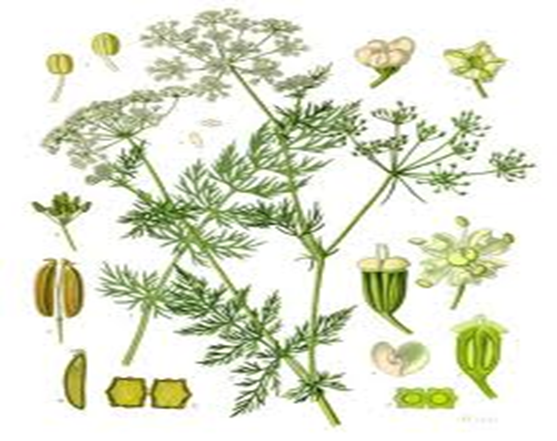     DULCE REVOLUCION DE LAS PLANTAS MEDICINALES                                            Guía sobre Enfermedades        y Tratamientos con Remedios Naturales y HerbalesLa utilización de remedios caseros, conlleva la seriedad y autorresponsabilidad de estar bajo un tratamiento. Esto es un hecho ineludible. El buen uso que se haga es una responsabilidad individual y conlleva conocer y asesorarse de las indicaciones y contraindicaciones que puedan tener.Esta recopilación de tratamientos es un testimonio directo de personas que han aportado sus experiencias, conocimientos y necesidades. Es importante dejar claro que las personas con desconocimiento pueden auto dañarse con alguno de los tratamientos aconsejados si se emplean de forma incorrecta, por tanto, es aún más importante saber cómo se han de utilizar y, en su defecto pedir la ayuda pertinente.No aconsejamos ningún producto transgénico, ni que no provenga de cultivos biológicos, ni con conservantes, ni colorantes, ni ninguna terapia que no se pueda constatar la ausencia o presencia de estos.Los Remedios aquí citados para cada dolencia, no tienen porque tomarse todos a la vez. Son diferentes formas de tratar el mismo problema.Algunos pueden ser utilizados conjuntamente, pero no es cuestión de utilizarlos todos a la vez. Cada persona es única y tiene que experimentar cual es el remedio que mejor se adapta a ella.Otra forma de ser autosuficientes y resolver por nosotros mismos nuestras dolencias, es consultar con los cientos de testimonios reales que podéis contactar descritos en este enlace de Dulce Revolución: https://dolcarevolucio.cat/language/es/testimonios/ ÍNDICEÁcido úrico y gotaAcnéAfonía y pólipos en el cuello o cuerdas vocalesAfrodisíacosAlcoholismoAlergiasAlmorranas (Hemorroides)AlzheimerAnemiaAngiomasAnsiedadAutismo infantilAutoinmune (enfermedades)AnticonceptivosArtritisArtritis ReumatoideArtrosisArteriosclerosisAsmaCabello / Caída / Lavar y teñir / AnticaspaCáncerCandidiasisCataratas / GlaucomaCelulitisCiáticaCirrosis / Hígado / Piedras vesículaColesterolGolpes / ContusionesQuemadurasResfriadosCorazón / Dolencias cardiacasGusanos intestinales / Parasitosis/lombricesDepresión / Bipolar / EsquizofreniaDengueDiabetesDiarrea / Diarrea infantilDifteriaDolor de CabezaDolor de OídoDolor menstrual/menstruación irregularEmbarazoMenopausiaEnfermedad de PIAMRegenerador de la pielSíndrome de Steven JohnsonEnvejecimiento EpilepsiaEsclerosis múltipleEspolones (Esperó)EstómagoEstreñimientoFaringitisFiebre altaFibromialgia / Fatiga crónicaFibrosis quística pulmonarFístulasGasesGlaucomaHepatitisHerpes ZosterHiperactividadHipertiroidismo / HipotiroidismoHipertensión / HipotensiónHipoglucemiaImpotencia / infertilidadIncontinencia UrinariaIncontinencia infantilITU / Infección transitoria de orinaInsomnioLlagas / ÚlcerasLeche MaternaMalariaEnfermedad de Crohn / Limpieza colonMelatoninaMetales pesadosMigrañaMiomasNeumoníasNeuralgia del trigéminoObesidadHuesosOsteoporosisParálisis FacialPandemias InfecciosasPiedras vesículaPiedras en el riñón"Pies Inquietos"Plantas insecticidasPicaduras y mordeduras venenosas (serpientes)Pólipos gargantaPróstataPsoriasis / manchas en la cara / EczemaPiojosPulmónReumaRoncarRiñonesS.I.D.A.HipoSudoraciónSuprarrenalesTendinitisTetraplejiaTiñaTiroidestorcedura / esguinces / golpes en el huesoTos rebelde / resfriado de cuelloOjosCallos / pieVaricelaVaricesVértigoVerrugasVigorizanteVitiligoSarampiónREAPUNTS (terapias y plantas, Consejos, otros ...)Ácido úrico y gota: Enfermedad por exceso de prótidos, en una de las vías de eliminación de Urea se produce una disfunción, dando como resultado la acumulación de cristales de Urea en las zonas intersticiales / distales del cuerpo, carrera con mucho dolor.Tratamientos:½ L de agua + 3 ramitas de perejil + ½ cebolla + 100 gr. de col + 3 ramas de apio + limón (por toma). Hervir todos los ingredientes, previamente picados o troceados, menos el limón, 15 minutos a fuego lento, dejarlo reposar y colarlo. Justo antes de tomarlo, añadir el zumo de un limón en cada toma. Tomarlo tres veces al día, antes de cada comida. En 30 días tendremos reducido el ácido úrico.Ortiga, Diente de león, Cola de Caballo y estevia, 2-3 vasos de infusión al díaUn vaso de Cálamo macerado durante la noche repartido en las 3 comidas, un trago antes y otro después de la comida, un vaso del macerado se dividiría en 6 partes, tomar caliente, por lo tanto, mejor guardar el macerado en un termo, o calentar en cada comida. Sería interesante añadir cloruro de magnesio en la dieta. También se puede tomar un vaso al día de licopodio escaldado media hora antes de la comida.Agua dialítico, Slackstone II, 250 cm3 en 2 veces al día y en ayunas cada vez.2-4 infusiones al día de Ortiga.AURIVITA, mezcla de hierbas de Dulce Revolución.Acné: Enfermedad crónica inflamatoria de la piel que involucra las unidades pilosebáceas (folículo piloso, glándula sebácea), caracterizada por la formación de pápulas, pústulas, nódulos y cicatrices, que aparecen principalmente en la cara y parte superior del tronco.Tratamiento:Destilado o tintura de Artemisa Annúa, cicatriza perfectamente los granos. Crema de Verbena (aceite de oliva, cera de abejas + hojas de Verbena, se hace en el baño maría y luego se cuela), por granos de todo tipo y heridas. Cataplasma de tortilla de clara de huevos batida + verbena (frita un poco) sobre zonas inflamadas alrededor de una herida que cicatriza.Infusiones de Milenrama si el acné es por desequilibrio hormonal femenino.Masaje suave con la propia orina.Afonía y Pólipos en el cuello o cuerdas vocales: La afonía es la pérdida o disminución de la voz, incapacidad para producir sonidos vocales, generalmente, como consecuencia de una inflamación o infección en la faringe o cuerdas vocales (laringitis). También puede deberse a causas tumorales, nerviosas y otras. Los pólipos son una tumoración o protuberancia que se proyecta en la superficie de una mucosa por crecimiento excesivo del tejido.Tratamientos de la afonía:Belladona 9CH, 1 gránulo cada 10 o 20 minutos, 1 día de duración.25 gr. de Flores de Gordolobo + 25 gr. de hojas de hinojo, cocer la mezcla durante unos minutos en 250 cm3 de vino, ponerlo en un termo y beberlo durante el día.Tratamiento Pólipos en el cuello o cuerdas vocales:Gargarismos con infusiones de Ruda.Gargarismos de infusiones de Agrimonia. Fuente pág. 9 libro María Treben.Gargarismos de Nogal. Fuente pág. 45 María Treben.Gargarismos de Malva, a ser fresca, complementar con infusión bebida también de Malva 4 veces al día. Fuente pág. 92, María Treben.Jarabe de granada (antiinflamatorio faringe) (Apéndice 1, Doc. 33)AFOVITA, mezcla de hierbas de Dulce Revolución.Afrodisíacos: Cualquier sustancia que aumenta el deseo sexual estimulando los sentidos.Sustancias estimulantes:Damiana, planta afrodisíaca (para hombre y mujer) tomar en infusión 5gr. media hora antes de tener relaciones sexuales. Fuente: (por experiencia popular)Maro (Teucrium marum) planta tónica, afrodisíaca y digestiva. Tomar en infusión, hervir 1L de agua con 30gr. de ramas con flores de esta planta, beber una taza caliente después de cada comida. Fuente: Tratado de plantas medicinales Dioscorides, pág. 648.VIGOVITA, mezcla de plantas de Dulce Revolución.Alcoholismo: Ingesta excesiva de alcohol etílico que termina en adicciónTratamiento:Se mezcla corteza de nogal con el vino tinto, se deja macerar, se le da a beber al enfermo sin que lo sepa, tendrá algún vómito y lo asociará con el vino. Fuente: Experiencia popular).Infusión Cepa de caballo (Xanthium spinosum), después de las comidas.(Apéndice 1, Doc.46)Sombra de toro , (Maytenus hiafolia) ,después de las comidas, (Maytenus hiafolia) .(Apéndice 1, Doc.46)Alergias: Síndrome que se caracteriza por picor, prurito, alteraciones dérmicas, orgánicas con posibles respuestas inflamatorias aisladas en diferentes partes del cuerpo, suele tener mucha importancia cuando se da a las vías aéreas. Reacción inmunológica exagerada ante un estímulo no patógeno.Tratamiento:Perilla para la alergia asmática, 3-4 hojas frescas al día, también se aplica en infusiones. Una buena mezcla puede ser, Perilla + Helycrisum Italicum, Plantago lanceolata, Hyssopus Oficcinalis.El extracto Allerfín de plantas antialérgicas consta de (Helycrisum + Plantago Laceolata + Hyssopus Oficcinalis). Plantas estimulantes de las suprarrenales (Helycrisum Italicum, Ribes Nigrum, harpagofito, Echinacea) 20 gotas al día con agua abundante, 30 gotas en alergias graves.Plantas antihistamínicas (Plantago Laceolata, Eufrasia Oficcinalis, Verbascum Thapsus, Capparis spinosa, Fumaria Officinalis). Plantas que evitan la degranulación de los Basofilos (Ginko Biloba, Urtica Dioica).Según María Treben Ortiga + 3-4 tapones de tintura de hierbas Suecas.Aromaterapia.Infusiones de flores y hojas secas de Saúco, 20gr en 1L de agua, 3 tazas al día.Nigel sátiva. 2 cucharadas de aceite, una por la mañana y una por la noche. (Anexo 1, Doc.3)ALERGYVITA, mezcla de hierbas de Dulce Revolución.Almorranas (Hemorroides): Alteración del final del Tubo Digestivo origen vascular, alimentario y nervioso cursan con dolor, sangrados e infecciones o incarceraciones.Tratamientos:a) Hojas de nogal, milenrama y estevia, 2-3 vasos de infusión al día, en el caso de hemorroides muy graves, puedes tomar un vaso al día de licopodio escaldado media hora antes de la comida.b) Cataplasma de tomate; El tomate es un aliado para los que sufren de hemorroides, y proporciona un alivio immediato.1 tomate maduro + partir el tomate por la mitad. Aplicarse con presión en el esfínter anal. Puede sentarse uno encima o bien acostarse con el tomate aplicado con una gasa. (Apéndice 1, Doc.16)c) Cocción de ajo, laurel y clavo; Las hemorroides son una afección muy incómoda, pero las molestias pueden reducirse con esta cocción. 3 dientes de ajo + 1 puñado de clave + 2 hojas de laurel + ½ L de agua. Mientras se pone a hervir el agua, se pica el ajo en un mortero. Cuando el agua empiece a hervir, se añade el clavo, el laurel picado y el ajo. Debe cocer durante ½ hora a fuego lento y dejar reposar después durante 10 minutos. Finalmente se cuela. Aplicar sobre la zona afectada con una compresa o un poco de algodón.d) Llevar 3 bolas de ciprés de cementerio en el bolsillo.e) Aloe Vera, aplicación externa y rectal.f) 2- 3 Infusiones de Milenrama.g) Parietaria hervida con leche y hacer baños de asiento. Fuente: Experiencia popular.h) 2 infusiones al día de tormentilla (Potentilla erecta), durante 3 días.i) Escrófula (Scrophularia nodosa), de 2 a 3 infusiones al día y baños de asiento.j) Llantén, 3 infusiones al día, cuando sangran. (Fuente: Botanical Online)k) Aplicación externa e interna de Aceite de Hipérico perforatuml) Supositorios de: Hamamelis Virginiana; Aesculus hippocastanum (castaño de Indias). (Fuente: Botanical Online).m) Malvas (diurético, antiséptico, antimorenes) (Apéndice 1, Doc. 33).n) ALMORVITA, mezcla de hierbas de Dulce RevoluciónAlzheimer: Enfermedades Neurodegenerativas con pérdida de memoria y habilidades cognitivas, que finalmente puede desembocar en muerte prematura.Tratamientos:a) Mezcla de Estevia rebaudiana, Melissa oficcinalis, Ginkgo Biloba, Salvia oficcinalis, Senna obtusifolia, Moringa oleífera, Verónica, Cola de Caballo.b) Extracto de Ginkgo Biloba durante 15 días ayuda a tener más claridad mental y mejora de la memoria.c) Dos tazas de infusión de Verónica con cola de caballo, salvia y estevia y tres cucharadas de tintura de hierbas Suecas.d) Extracto de cúrcuma.e) Cloruro de magnesio, 25gr. disuelto en 1L de agua, tomar 1 cucharada sopera al día.f) Vitamina B6.g) Astaxantina, poderoso antioxidante, de 6 a 12 mg. diarios durante 12 semanas.h) Bolsa de pastor, Capsella bursa-pastoris, en infusión, 30 a 50gr por 1L de agua. Reposar la infusión 10 minutos, 3 tazas al día.e) Ácido fólico.f) Dos cucharadas soperas al día de aceite de coco virgen.g) libro o facebook “Alzheimer si se puede”h )La empresa farmacéutica Roche está en proceso de patentar  un extracto de Estevia para este fini) ALZIVITA, mezcla de hierbas de Dulce Revolución.j) BRAHMI ( Bacopa monnieri)Anemia: ferropénicas, megaloblásticas, etc. Carencia de diferente etiología de glóbulos rojos, o bien, son inmaduros. Se necesita dieta especial y la incorporación de alimentos ricos en hierro, vitamina B12 y vitamina C. Normalizar el número de glóbulos rojos y ácido fólico mediante la fitoterapia.Tratamientos:a) Infusión de Cola de Caballo, de 20gr. a 30 gr. por litro de agua en decocción.b) Mezcla de Diente de León, romero, ortiga, alfalfa y muérdago, 2-3 vasos de infusión al día.c) Compota de calabaza; La calabaza contiene gran cantidad de vitaminas y proporciona ácido fólico, la falta también puede ser motivo de anèmia.1 L de agua + un trozo de calabaza + 1 manzana + 6 orejones + un puñado de pasas de Corinto. Partimos la calabaza, que debería ser roja o anaranjada, en pequeños trozos pequeños y lo añadimos a la olla, junto con la manzana picada, las pasas de Corinto y los orejones. Lo hervimos en agua durante 15 minutos hasta que conseguimos una papilla, que iremos aplastando con un tenedor. El agua se evaporó y el puré quedá espeso. Tomarla en desayunos y comidas durante varios días.d) Jugo de Diente de León y limón; 100 gr. de raíz de Diente de León en 1L de agua, hervir durante 20 minutos, se cuela y se añade el zumo de limón; se puede añadir para hacerlo dulce Sirope de Arce o Sirope de Agave. Beber 2 veces al día.e) Jugo de Achicoria (hierro), Pomelo, Naranja (Vitamina C) y Polen de Abeja (Vitaminas del complejo B y Hierro); Se mezclan todos los jugos, se añade el Polen, para beber 2 veces al día.f) Licuado de Berro, (planta rica en hierro no hemínico, no se absorbe completamente) se añade zumo de naranja. Una puñado de hojas de Berro + 2 naranjas + 1 cucharadita de levadura de cerveza, se añade agua si queda espeso. Beber 1 a 2 veces al día para desayuno y merienda.g) 4 Remolachas crudas o cocidas al día. Fuente: experiencia popular.h) Ortiga fresca y en infusión.i) Zanahoria (pág. 516 Dioscórides)j) Raíces de Genciana (pág. 728 Dioscórides)k) Plátano (pág. 949 Dioscórides)l) Medicinales Valle de San Daniel: 1 ramo de ortiga + 1 zanahoria + 25 almendras crudas + 25 piñones, se hierve todo con agua, triturado y colado, se toma en 2 veces al día.m) Fucharda (Globularia alypum) reconstituyente en infusión. (Apéndice 1, Doc.33)n) Maria Luisa, infusión (Apéndice 1, Doc.33).o) Receta del Naturópata Txumari Alfaro: 2 zanahorias, 2 remolachas y 2 cucharadas soperas de levadura de cerveza. Sube el sistema inmunológico y los niveles de hierro. (Apéndice 1, Doc.15)p) ANEVITA, mezcla de hierbas  Dulce RevoluciónAngiomas o Nevus: Enrojecimiento con pequeños abultamientos, o bien en forma de arañas o irradiaciones. Puede desaparecer con el tiempopor si solo en un 90% de los casos.En caso de persistir, se pueden utilizar estos remedios:a) Hojas de Ciprés y de Cedro en una botella llena y el resto lleno de alcohol 38º-40º, macerar con un poco de Luz 10 días, luego se puede ir aplicando sobre la zona del Angioma, como tratamiento co-ayudante el zumo licuado de troncos de la Maravilla.b) Cactus Siempreviva, se debe aplicar directamente sobre la zona afectada.c) También es efectivo las gotas de tintura de Hierbas Suecas de Maria TrebenAnsiedad a) Melisa officinalis para poder dormir.b) Kalanchoe pinnata.c) Aromaterapia de aceites esenciales de lavanda.d) Por ansiedad de azúcar: cardamomo. (Apéndice 1, Doc. 26)e) Infusiones de Tulsi (Ocimum sanctum)f) Complementos de Magnesio.g) SEDVITA, mezcla de hierbas sedantes y digestivas de Dulce Revolución.Autismo infantil: Enfermedad o trastorno  que se caracteriza por una alteración neurológica importante provocado por multiples factores ( Vacunas, metales pesados como mercurio y aluminio, aditivos químicos  alimentarios, modificaciones genéticas por ADN  fetal humano en las vacunas…)Tratamiento:Actualmente los departamentos de Defensa Mundiales están estudiando con diferentes colaboradores, las ELF's Radiaciones de baja electrofrecuencia electromagnética, y "sonidos" de 480 Hz, actualmente en Barcelona hay varios equipos interdisciplinarios haciendo musicoterapia.Jara mediterránea (lat. Cistus incanus. antiviral, VIH, ébola, virus de Malburg), infusión. (Apéndice 1, Doc. 35).Cuidar el intestino con Vitamina D, col fermentada, soja fermentada, kéfir, probióticos y sin gluten. (Apéndice 1, Doc. 53).Tratamientos con desparasitantes, dieta sin lácteos, azucares ni harinas refinadas y protocolos de MMS (Clorito de Sodio activado con un ácido) de  Andreas Kalcker y Kerri Rivera o con Clorito de Sodio sin activar de Gregorio Placeres. Autoinmune: Enfermedad en la que el sistema inmunológico se convierte en agresor y ataca las células del cuerpo. Hay varias enfermedades autoinmunes, artritis reumatoide, Lupus, diabetes autoinmune, Púrpura plaquetaria, etc- Púrpura plaquetaria: es la destrucción de plaquetas.Tratamientos:a) Cálamo aromático, maceración en una taza y bebida en 6 veces antes y después de cada comida. Fuente: pág. 13 María Treben)b) Infusiones de galio depura el bazo de las sustancias tóxicas (pág. 13. María Traben)c) Tazas de infusión de ortiga, para los tumores en el bazo que pueden originar autoinmunes.d) Cataplasma de cola de caballo sobre la zona del bazo.h) Receta del Naturópata Txumari Alfaro: 2 zanahorias, 2 remolachas y 2 cucharadas soperas de levadura de cerveza. Sube el sistema inmunológico y los niveles de hierro. (Apéndice 1, Doc.15)E) Infusiones de Artemisia annua es quizás el remedio mas eficaz.Anticonceptivos: Métodos para impedir o reducir la posibilidad de una fecundación en mujeres fértiles que mantienen relaciones sexuales. La fertilidad no es una enfermedad.Métodos:a) Algodón con Aceite de Neem en la vagina 15 minutos antes del coito.b) Masticar las hojas de Neem (mujeres).c) En el caso de los hombres si toman aceite de Nem en cápsulas cada día, infertilitza en seis semanas una vez se dejan de tomar, se tarda seis semanas en volver a ser fértil.d) Extracto de Neem (Sodium Nimbidante) 1000 mg mata esperma en 5 minutos. 250 mg tarda 30 minutos. (Falta verificar datos).e) Espiga de Acacias secas, se pulverizan, se mezcla el polvo con pulpa de dátiles y miel. Impregnar un algodón con la mezcla y se introduce lo más profundo posible dentro de la vagina. Fuente: Fundación Europea de Medicinas Alternativas.NOTA:        Aborto de feto muerto de hasta 4 meses: Se provoca aborto natural, dicho también expectante, con Ruda, sin intervención quirúrgica. Fuente: experiencia popular.       Por cuestiones de seguridad del feto gestante o por principios éticos, no se informa en esta guía sobre abortos de fetos vivos.Artritis: Inflamación de articulacionesTratamientos:a) MMS (Clorito de Sodio) + Lepidium latifolium (Rompepiedras nombre común). Fuente: Andreas Kalcker, promotor del MMS)b) DMSO  aplicación externa al 70% de riqueza: rápida disminución del dolor (entre 5 y 20 minutos), aumenta la movilidad. Dura entre 4 y 6 horas. Dosis oral para  una fuerte desintoxicación, uno en cucharada pequeña al 70%. Empezar con DMSO al 50%. (Doc.1 de Anexo 1)c) Cerezas y hojas de Fresno en infusión. Fuente: Tratado de Hierbas Medicinales Dioscórides.d) Complementos de magnesio entre 300 y 500 miligramos de ión magnesio al día.e) Aceite de Marihuana ingerido o en masajes de las zonas afectadasf) Mezcla de Hierbas de D.R.: REUVITAArtritis Reumatoide: Enfermedad inflamatoria sistémica autoinmune que produce rigidez y pérdida de las funciones de las articulaciones.Tratamientos:a) Pastillas de Yuca.b) Taza de agua caliente con 1-2 cucharadas de miel y una cucharadita de canela. Fuente: Universidad de Copenhagenc) Selenio 100-200 mgd) DMSO (dimetil sulfóxido) 5-10 gr al día.e) En remojo toda la noche ½ cebolla + ½ limón + un polvo de comino + un polvo de anís (hierba) beber en ayunas. Fuente: Tradición popularf) MMS (Clorito de Sodio) durante 6 meses, descansando de vez en cuando. Fuente: Aportación de particulares.g) Infusiones de Artemisia annua. Quizás el mejor remedio conocido. Mas la mezcla de hierbas  Dulce Revolución, REUVITA.h) Dieta Seignalet para  artrosis reumatoide, no alimentos acidificantes (Estudillo 2003- Montpelier).Artrosis: Enfermedad que afecta a las articulaciones, por el desgaste de estas.Tratamientos:a) Milhojas (Milenrama) 4 tazas al día + 2 al día de Maravilla + 2 tazas de Ortiga. La mezcla de hierbas CANVITA de Dulce Revolución lleva las tres hierbas.b) Cloruro de Magnesio + vitamina C + gelatina de huesos, proteína vegetal o animal (libro Anna M. Lajusticia).d) 2 tazas de infusión de 1 minuto de Cola de Caballo en ayunas por la mañana y 30 minutos antes de cenar.e) 4 tazas de infusión de Ortiga verde durante el día escaldadas y repuestas.f) 3 cucharadas de hierbas suecas de Maria Treben con  las infusiones.g) 1 baño de asiento con cola de caballo, al mes.h) Aguacate (Vademecum Fitoterapia).i) Helecho (Real Helecho real) (Osmunda Regales) ayuda a soldar los huesos y los nutre.j) Infusión de Jengibre y Abedul, 2 tazas al día.k) Jugo de patata, se aplica una cataplasma de patata encima de la zona afectada, tiene efectos analgésico y antiinflamatorio.l) La manzanilla y el Saúco también tienen propiedades beneficiosas para los huesos.m) Mezclas de hierbas de Dulce Revolución recomendadas. ATROVITA i REUVITAArteriosclerosis: Engrosamiento y endurecimiento de las paredes de las arterias y disminución de su elasticidad.Tratamiento:4 vasos de agua + 5 limones enteros con piel + 30 dientes de ajo, se pone al fuego a punto de ebullición, enfriar y colar. Tomar a cucharadas en ayunas.Complementos de Magnesio para evitar la calcificación arterial.Infusiones de Lepidium latifolium (Rompepiedras) para descalcificar arteriasAsma: Afección de falta de aire, puede ser inducida por estados emocionales, estados fisiológicos y reactivos externos (alérgenos).Tratamientos:a) 1 gr. de Llantén, 1,5 gr. de tomillo y 0,75 gr. de estevia,3 vasos de infusión al díab) Sulfamidas, son los mejores antiasmáticos medicinales químicos según los médicos franceses críticos Debré y Even.c) Vitamina D, vitamina C, (1gr. al día).d) Aceite de comino negro (500mg. 2 veces al día durante 4 semanas) (Apéndice 1, Doc.14)e) Raíz de jengibre (condimento para cocinar) (Apéndice 1, Doc. 32)f) Incienso (Artemisa Absinthium) (Apéndice 1, Doc. 33)g) Ortiga (Urtica) en infusión purifica la sangre y enfermedades respiratorias (Apéndice 1, Doc.33)h) Perilla frutescen en infusión, si el origen del asma es alérgico.i) ASVITA, mezcla de hierbas de Dulce RevoluciónCabello -Tratamientos caída del cabello:a) Masajes en el cuero cabelludo con Aloe vera, por su contenido de nutrientes activa el mecanismo de regeneración del cabello, estimula el crecimiento, frena la caída. Se extrae directamente de una hoja el jugo y se masajea el cuero cabelludo, se puede dejar toda la noche antes de aclarar el cabello.b) Directamente de la hoja, abriremos una hoja por la mitad y la pasaremos por el cabello con masaje.c) Mascarilla capilar de berro. 100 gr. de berro + una cucharada de aceite de oliva. Se mezclan los dos ingredientes a mano o en batidora hasta que queden una pasta y se aplica sobre el cabello con masaje, se deja unos 20 minutos y después se lava el cabello normalmente, se puede hacer 2 veces por semana.d) Mezcla de Abrotamo macho + avena + pensamiento, pág. 1015 vademécum fitoterapia.e) Hervir durante 15 minutos raíces de ortiga en 1 / 2L de agua, se deja reposar, se aplica 2 veces al día.f) Plagas de calvície, artemisa (Apéndice 1, Doc.50).g) CABELLOVITA, mezcla de hierbas para lavar el cabello.h) Infusiones de Epilobio parviflorum para evitar caída del cabello si es por alopecia hormonal.Lavar y teñir el cabello:a) Hedera hélix, sirve para lavar y teñir el cabello.b) Champú natural y bueno: Hedera hélix + chamaemelum nobile (manzanilla en flor) para el pelo rubio.c) Rosmarmuns officinalis + borato de sodio (romero + bórax), de los mejores champús.Anticaspa:a) Urtica dioica (ortiga mayor) es anticaspa.b) Jumipenus communis, (Enebro común) cocer las ramas, es anticaspa.Tónico y acondicionador:Artemisia abrotanum (Artemisia Abrotanum) para hacer tónico capilar y acondicionador.21.	Cáncer: Proliferación de células llamadas malignas, producto de un descontrol en el reloj biológico y genético de la célula. Se propaga a otras partes del cuerpo a través del sistema linfático y sanguíneo, produciendo más tumores (metástasis).Tratamiento general:El zumo de bayas de Aleluya en combinación con cataplasmas de llantén y de Maravilla y cola de caballo, dan muy buenos resultados ya a los 5 días, tratamiento de 15 días. Bio Bac o Renoven producto natural que  estimula las defensas y mejora las expectativas de vida.Basquade, producto natural también  aconsejado, que aumenta la esperanza de vida.STEVIA:  al sustituir el consumo de azúcares tóxicos por la Stevia, impedimos que la célula cancerosa pueda crecer. Biomagnetismo. Cura de Fray Romano con Aloe Vera y Brandy https://es.scribd.com/doc/44116481/El-poder-curativo-del-aloe-vera-Escrito-por-Romano-Zagoh) Aceite crudo Nigela sativa- Ajenuz-TQ (timoquinona) antes de radioterapia: Cáncer mama, colon, páncreas, hígado, cuello uterino, pulmón, fibrosarcoma, riñón, próstata. De uso tópico y bajo la lengua (Apéndice 1, Doc. 31).i) TRI-30 (Rophalurus Junceus), veneno de alacrán nativo (Apéndice 1, Doc. 54)j) Aloe Vera, aplicación externa tres veces al dia las zonas afectadas por Radioterapia.k) Houttuynia cordata en infusiones para evitar daños en el interior del organismo por la RadioterapiaCáncer partes bajas (ulceras sangrantes + cáncer colon + próstata)• Complemento de zinc + selenio 30-80 mg isoflavonas o 140 gr. de queso tofú, inhiben la enzima aromatasa.• Raíces de ortiga mezclando con epilobium.• Raíces de diente de león en polvo y en infusión (prostata)• Altas dosis de Melatonina, Q10, y Te verde.• Llantén, matico y manzanilla. Lavados vaginales con infusión de las tres hierbas. (Apéndice 1, Doc. 4)Hacer ayunos terapéuticos de uva, zanahoria y col.• BIRM (Biological Inmune Response Modulator 120ml), planta amazónica oralmente antioxidante que modula el sistema inmune (apéndice 1, Doc. 22).• Flores de muérdago (esbarçer) (antes de que se abran), 2 infusiones al día durante 3 días seguidos.• Anamú (Petiveria Alliacea) curas por tumores en los pies. Melanoma, muérdago.Cáncer páncreas e Hígado• Kalanchoe + dieta alcalina + agua de mar (Kalanchoes Gastonnis y pinnata) + 2 infusiones de licopodio una de ellas en ayunas, cataplasmas al vapor de cola de caballo encima del hígado.  Y 3 veces al día tomar 1 cucharada de miel + 1 de postre de canela.• Extractos de raíz de diente de león (DRE) (Apéndice 1, Doc. 5).Graviola (Annona Muricata- Guanabana). Preparación de extractos:Desecar 500mg, de hojas de Annona Muricata (Guanabana), 3 días en cámara de desecación. Posteriormente moler. Extraer con ethanol al 95%(Apéndice 1, Doc. 61)• Ácido lipoico e hidroxicitrato + protocolo MMS para cáncer, según estudios y experiencias  del Dr en Oncología  Laurent Schwartz. (Apéndice 1, Doc.5).. Vitamina C intravenosa.Cáncer Mama• Aloe para los quistes + 30 gramos de Kalanchoe pinnata y Daegremontiana.Evitar el alcohol, las grasas y el azúcar. (Apéndice 1, Doc 38)Cuidado con los anticonceptivos orales (Apéndice 1, Doc 38)Agua de mar (Apéndice 1, Doc 38)Amamantar si corresponde (Apéndice 1, Doc 38)Serenoa repens, para evitar pastillas para el cáncer de mama (Apéndice 1, Doc.49)CANVITA, mezcla de hierbas de Dulce Revolución específica para este tipo de cancerLeucemia• infusión diaria mínimo 2 litros de Chelidonium Majus + Ortiga + Brotes de Saúco. El cálamo aromático puede ir bien para el bazo + compresas humedas de  hierbas suecas de Maria Treben, de 4 horas de duración en la superficie del bazo y el hígado. Evitaremos ácidos, zumos de frutas, poca sal y cero de embutidos o carne grasa. Extracto de raíces de diente de León (Taraxacum Officinale).• Se tomará toda la compota de manzana que se pueda.• Se debe hacer baños con serpol.• Importante infusiones de 2 litros bebidas durante el día a sorbetes de la mezcla siguiente: 20 gramos de verónica + 25 gr de galio fresco, 25 gr de milenrama + 30 gr brote saúco + 30 gr de maravilla caléndula + 30 gr Chelidonium majus + 30 gr. de ortiga + 15 gr. de hipérico + 25 gr. de Celma + 15 gr de raíz de diente de león.O la mezcla LEUVITA, que Dulce Revolución aconseja.Tener sano el sistema inmunológico con infusiones de Artemisia annua.Evitar radiaciones (microondas, wifi, móviles),  evitar tomar el sol fuerte (Apéndice 1, Doc 38).Evitar la amargura e insatisfacción. (Apéndice 1, Doc 38)E.2. Leucemia mielomonocítica (CMML) Extracto de raíz de diente de león Taraxacum officinale (Apéndice 1, Doc.6) Es muy potente para cuando la quimioterapia no funciona aunque  puede reducir los efectos de la misma, si a la vez se está tomando., (Apéndice 1, Doc. 60).Melanoma:• Muérdago• Tomar el sol de 10 a.m. a 13h para una producción óptima de vitamina D evitando el cáncer de todo tipo, no utilizar protección solar (Apéndice 1, Doc.27).• Vitamina D ingerida y E.Pólipos en la garganta: infusiones de RudaEvitar microondasPulmón: Aloe Vera, batido de apio + limón + miel + perejil..Evitar el tabaco y contaminación ambiental e industrial (pesticidas). (Apéndice 1, doc 38).Graviola (Annona Muricata- Guanabana) (Apéndice 1, Doc. 61).30-50 gramos de Kalanchoe cruda+ Infusiones de PULVITA.Infusiones de Artemisia annua, quizás la planta mas potente para este tipo de cáncer+ hoja de Llantén. Cáncer de huesos: Artemisa annua, e Hipérico. Sopa de Miso no pasteurizado antes y después de la quimioterapia, ½ cucharadita de café (pequeña) al día con verduras y algas.Uña de gatoMarihuanaTumores cerebrales. Tintura de Galium (Apéndice 1, Doc. 4).Bicarbonato de sodio con limón para cáncer en general (Apéndice 1, Doc.4)Semillas de melocotón o albaricoque en abundancia (Apéndice 1, Doc.4)Homeopatía: Protocolos Banerji, https://www.elsevier.es/es-revista-revista-medica-homeopatia-287-articulo-experiencia-catalana-pbhrf-protocolo-banerji-un-13131693Aceite de cannabis sublingual a dosis tan altas como se tolere.Garganta y bocaEvitar tabaco y alcohol en exceso y bebidas muy calientes. (Apéndice 1, Doc 38)Mejorar la autoestima y la comunicación emocional. (Apéndice 1, Doc 38)30-50 gramos de Kalanchoe en crudo ingerida.Cáncer de colon: falta de fibra, estreñimiento y obesidad (Apéndice 1, Doc 38)Dieta sana, limpieza de colon y ayunos terapéuticos (Apéndice 1, Doc 38)Hojas de Graviola (Annona Muricata- Guanabana) (Apéndice 1, Doc. 61).30-50 gramos de Kalanchoe en crudo ingerida mas infusiones de CANVITA (mezcla de hierbas de Dulce Revolución)Cáncer de estómagoVijilar úlceras, pólipos y hacer dieta alcalina. (Apéndice 1, Doc 38)Mejorar el carácter y evitar el estrés y los nervios. (Apéndice 1, Doc 38)Jugo fresco de Aloe vera en ayunas y antes de las demás comidas.30-50 gramos de Kalanchoe en crudo ingerida + infusiones de CANVITA (mezcla de hierbas de Dulce Revolución)Candidiasis: Infección causada por un hongo de la familia de las cándidas, hay unas 150 especies. Este hongo vive en la flora intestinal y vaginal.Tratamiento:MMS  protocolo Andreas Kalcker (Apéndice 1, Doc. 59).Antes de iniciar el tratamiento se debe debilitar el hongo, de otro modo se hará resistente al tratamiento.Jara mediterránea (lat. Cistus incanus. antiviral, antifúngico, VIH, ébola, virus de Malburg), en infusión + hoja estevia para endulzar. (Apéndice 1, Doc. 35)Adya Clarity (Apéndice 1, Doc. 59).¿Cómo debilitar la Cándida?: Eliminar de la dieta los azúcares y sus derivados, fructosa, Bollos, helados, todo alimento que contenga azúcares. La fruta, el alcohol, productos lácteos, levaduras, , champiñones, setas, calabaza, boniatos, cacahuetes, pistachos, vinagres, soja, harinas refinadas. Después de 1 mes de haber iniciado la dieta se inicia la eliminación con un antifúngico.Antifúngico naturales: Ácido caprílico, Sello de oro, extracto de semilla de pomelo, ajo, Pau de arco, aceite de orégano, ácido undecilènico.Preparados antifúngicos que contienen diferentes sustancias antifúngicas juntas:- Exspore: 3 pastillas al día- Candida Forte: 2 cápsulas de gelatina al día- Yeast Cleanse: 6 cápsulas al día-Aceite de sésamo, como fungicida, después de lavarse (Apéndice 1, Doc. 41)b) Triturar o batir un yogur con 4 o 5 hojas de perilla y aplicarse un poco en la zona vaginal afectada, en 3 días desaparecen los hongos de cándida.c) Infusión de ruda en baños de asiento. d)  Tomar ajoCataratas y glaucoma: Afección caracterizada por la pérdida de vista y o aumento de la presión intraocular.Tratamiento:a) Verónica 20gr., ortiga 30gr., maravilla 20 gr. y cola de caballo 30 gr., son 100 gr. / 1L2-3 vasos de infusión al día y preferiblemente masajes en el exterior del ojo con Sava de "Celidonia Majus"b) Además se pueden untar los ojos con Tintura de Hierbas suecas de María Treben.c) También se puede hacer un baño de asiento de Cola de Caballo.d) Y un baño de vapor para los ojos de Eufrasia, Valeriana, Verbena, Saúco y manzanilla. Por 1 L / 20gr. de Eufrasia + 20 gr. de Valeriana + 10 gr. de verbena + 30 de Flor de Saúco + 20 gr. de Manzanilla todo esto para remojar los ojos e ir bebiendo infusión.e) aceite de cannabis sublingual, baja la presión intraocular.f) CATVITA, mezcla de hierbas de Dulce Revolución-Celulitis: Acumulación de tejido adiposo en zonas concretas del cuerpo formando nódulos adiposos de grasa y toxinas.Tratamientos:a) Masajes con aceites esenciales de ciprés, Enebro, Romero, Geranio y Rosa.b) Infusiones de Gotu Kola (Centella Asiática), también tiene efectos extraordinarios para las varicesc) Dieta alcalina y laxante con fucus vesiculosus (alga)d) Ginkgo biloba, y chryssanthellum indicum (Crisantemo americano) para mejorar la microcirculación.Ciática: Lesión o presión sobre el nervio ciáticoTratamiento:Cataplasmas de Lepidium latifolicun. Pág. 27 Tratado Hierbas Medicinales Dioscórides.Dosis altas de Magnesio ingeridoMasajes con aceite de Cloruro de Magnesio + DMSOMasajes con aceite de cannabis + DMSOEjercicios de refuerzo musculatura lumbar y abdominal-Cirrosis (HÍGADO): Necrosis del hígado, afección que supone la muerte celular o proliferación maligna de células en el hígado. El hígado tiene muchas funciones: regula el proceso de coagulación, elabora proteínas, metaboliza las grasas, produce la bilis, regula muchos procesos hormonales, se encarga de eliminar toxinas ... Sus problemas no generan síntomas hasta que están avanzados. Así pues, se deben controlar con análisis los niveles de transaminasas, y prevenir tomando Ortiga, Diente de león, Apio, Cebolla, Alcachofa, raíz de Achicoria, Rabano y sobre todo, Parietaria, que es capaz de mantener a raya una hepatitis.Tratamientos:a) Licopodio para la cirrosis incurable, escaldadas y no hervidas se toman 2 infusiones al día una en ayunas, también es útil para el cáncer hepático.b) Hojas y tallos de Chelidonium majus (celidonia) se licuan y  se añade el doble de cantidad de agua, se toma a sorbos durante todo el día el resultante. Mas información libro Salud de la Botica del Señor de Maria Treben.c) 1 puñado de Parietaria + ¼ l de agua. Cocer la Parietaria en el agua durante 5 minutos a fuego lento y colar. Tomar una taza antes de cada comida.d) Cataplasmas de Cola de caballo en la zona del hígado + infusiones de Cola de caballo tomadas.e) Plantas hepáticas: por litro de agua-30 gr. Hojas de Boldo + 30 gr. de Agrimonia + 20 gr. Arraclan + 20 gr. Cálamo aromático, decocción 10 minutos, beber en 48 h.f) María Luisa, puede deshacer los cálculos biliaresg) Agua dialítica con SLACKSTONE, para  piedras en el hígado y vesícula. Fuente: Aportación particular.h) Tomillo borriquero (Lavanda stoechas), va bien para las transaminasas de Hepatitis C. En una semana niveles normales. Fuente: Testigo particular.Tratamiento para limpieza: Boldo, albahaca, ajedrea, anís verde, romero, camomila romana, hinojo y hierba buena. (Apéndice 1, Doc. 21)Colesterol: Tipo de grasa que se encuentra en la sangre y que nuestro cuerpo necesita para muchas funciones. El exceso de colesterol en la sangre conlleva con el tiempo tener accidentes vasculares que se pueden presentar en diferentes órganos.Tratamiento Colesterol alto:Hojas de Almez-o/Aligonero (Lledoner). 4 o 5 hojas de Almez-o/aligonero + 1L de agua hervir 5 minutos, reposar 24 horas, se toma en ayunas durante 9 díasStevia, 2 tazas de infusión al día.Dos tazas de infusión al día de Verónica Officinalis. Albahaca 30 gr en 1L de agua en decocción, Aceite de Onagra ...e) 2-3 tazas de agua caliente con 1 cucharada de miel + 1 cucharadita de canela, si añade té verde o stevia mejor.d) Canapé mexicano de aguacate; 1 aguacate + 2 dientes de ajo + 3 o 4 gotas de tabasco + 1 chorrito de aceite de oliva + sal + zumo de limón. Se trocea el aguacate, se reserva, y se prepara una salsa con los dientes de ajo picados, así como el tabasco, el aceite de oliva y un poco de sal y limón. A continuación, se mezcla el aguacate con la salsa, picante todo hasta conseguir una textura de puré.Golpes - Contusiones -a) Golpes en el hueso de la pierna o en el brazo: aceite de oliva bien caliente, tanto como se pueda aguantar con 1 toalla y hacer rozas cada 2 o 3 horas. (Aportación particular).b) 2-3 tazas de agua caliente con 1 cucharada de miel + 1 cucharadita de canela, si añade té verde o estevia mejor.c) Árnica (Apéndice 1, Doc. 32).d) Belladona Ungüento anestésico (Apéndice 1, Doc. 33).e) Ruda (ruta chalepensis) en infusión: abortiva, digestiva, sedante, antiinflamatoria (Apéndice 1, Doc.33)Quemaduras:  Lesiones tisulares por el efecto de agentes que causan lesiones o muerte celularMeter la parte quemada bajo el agua fría y luego ir metiendo capas de clara de huevo hasta que se calme el dolor, no queda señal de la quemadura (experiencia particular).Inmediatamente rociar con lejía, mejor con MMS activado o CDS.Aloe vera tantas veces como se sienta caliente la quemadura.Resfriados: Dolencias de las vías respiratorias como gripe, catarros, sinusitis ....Tratamiento:b) Una novena en ayunas de una infusión de romero (experiencia popular) como prevención.c) Para cuando ya se está resfriado: 1 vaso de vino caliente con 2 cucharadas soperas de azúcar moreno en la noche. (Experiencia popular)d) Té de roca + limón y miel, 2 infusiones al día.e) Dolor de garganta y resfriado, cataplasmas calientes de salvado + vinagre calentados en una sartén, 3 o 4 noches (experiencia popular).f) (Apéndice 1, Doc. 33)g) Malvas (Apéndice 1 Doc. 33)h) María Luisa, infusión (Apéndice 1, Doc.33)i) Pimienta negra (Piper nigrum), emplastes, cataplasmas, expectorante (Apéndice 1, Doc.33)j) Romero (Rosmarinus officinalis) condimento para cocinar e infusiones (Apéndice 1, Doc.33)k) Azufaifo (Ziziphus jujuba) anticatarral, laxante (Apéndice 1, doc.33)l) Salvia de aragón (lat. Salvia lavandulifolia o Salvia officinalis), infusión. Depurativa y expectorante (Apéndice 1, Doc.33)m) Ortiga (Urtica) en infusión purifica la sangre y enfermedades respiratorias (Apéndice 1, Doc.33)n) Extracto de hoja de olivo, potenciador atóxico del sistema inmunológico (Apéndice 1, Doc.33)o) Aceite de orégano antimicrobiano en general (Apéndice 1, Doc. 34)p) Flor de saúco, tracto pulmonar, optimizar sistema inmunológico (Apéndice 1, Doc. 34)q) Tintura flor de sauco, milerama, eupatorio, tilo menta y jengibre (Apéndice 1, Doc. 34)r) Própolis (Propóleo), antimicrobiano Flor de saúco, tracto pulmonar, optimizar sistema inmunológico (Apéndice 1, Doc. 34)s) Hongos Shiitake, resishi, cola de pavo: antiinflamatorio, antibacteriano, antiviral. (Apéndice 1, Doc. 34)t) Equinácea: infecciones y resfriados ((Apéndice 1, Doc. 34)u) Baya de sauco Jarabe, congestión ((Apéndice 1, Doc. 34)v) Jara mediterránea (lat. Cistus incanus. antiviral, VIH, ébola, virus de Malburg), infusión. (Apéndice 1, Doc. 35)y) Artemisia annua en infusión.z) RESVITA , mezcla de hierbas aconsejadas por Dulce Revolución.Corazón, dolencias cardíacas Tratamientos:Vino cordial de María Treben Por debilidad cardiaca, angina pectoris: 10 ramas de perejil hojas y brotes en 1L de vino blanco; 2 cucharadas de vinagre de vino puro; hervir 10 minutos a fuego lento, después 300 gr. de miel de abeja, hervir lentamente 4 minutos, se cuela y se guarda en botellas bien tapadas y enjuagadas previamente con alcohol puro. Tomar de 1-2-3 o más cucharadas soperas al día.Tostadas de pan con miel y canela para desayunar.Muérdago, Magnesio, Marihuana y Cola de caballo, en infusiones. Perlas de onagra para infartos(Apéndice 1, Doc. 52)Infusiones de Leonorus cardiacaSemillas strophantus (ouabaina, prevención de ataques cardíacos y tratamiento de la angina de pecho)(Apéndice 1, Doc. 58).Contrapulsación externa mejorada (EECP) (Alternativa al bypass) para mejor contrapulsación externa. (Apéndice 1, Doc. 58).Infusiones de Espino blanco.Gusanos intestinales (parasitosis): muy común en los niños, se contagian con facilidad.Tratamiento:a)	 Semillas de Papaya. 10-15 pepitas de calabaza para los niños, 80-100 por los adultos (se hacen 4 tomas al día, después de cada toma se combina con una cucharada de Aceite de ricino).b)	 1 Cucharada sopera de Caléndula Officinalis en infusión.c)	3 veces al día tintura de hierbas suecas y una compresa de las mismas gotas encima del ombligo (se mantiene un rato con esta humedad).d)	 Incienso (Artemisa Absinthium) (Apéndice 1, Doc. 33)Otros tratamientos:Vinagre de hierbabuena / menta. Picar en un mortero ramas de planta fresca de menta. Añadir poco a poco 5 cucharadas de vinagre de buen vino. Mezclar todo y filtrar. Tomar 3 cucharadas al día. Se puede hacer igual con Aloe vera (Apéndice 1, Doc. 36).Picar ruda fresca y ponerla entre dos gasas, aplicar la compresa en el vientre de los niños durante la noche. Antes, aplicar aceite de oliva o pomada de caléndula en el vientre del niño. También se puede hacer con tanaceto o artemisa fresca. (Apéndice 1, Doc. 36).Jarabe antigusanos. Semillas de calabaza frescas (60 gr.) Triruradas con 30 gr. de azúcar y añadir 30 gr. de agua de "azahar" y 100gr. de tomillo. Mezclar bien y guardar. Tomar 2 o 3 cucharadas al día en adultos y dos cucharaditas por niños. (Apéndice 1, Doc. 36).Polvo de cola de caballo (Apéndice 1, Doc. 36).Licor de nogal/vino de nogal (Apéndice 1, Doc. 36).Dieta de Ajo y cebollas crudas (Apéndice 1, Doc. 36). Granada, tomillo, artemisa, menta (Apéndice 1, Doc. 36).Pepitas de limón/naranja molidas con miel (Apéndice 1, Doc. 36).Ajo crudo machacado con zumo de limón en ayunas. (Apéndice 1, Doc. 36).NuecesInfusiones de Paico (epazote) 14 dias después Luna llena y acabar tomando laxante fuerte para expulsar los parásitos  (Agua de mar en ayunas, Cloruro de magnesio…)Depresión-Bipolaridad-esquizofrenia: La depresión se manifiesta por tristeza, apatía, baja energía, en cambio la bipolaridad oscila entre etapas de euforia y etapas de depresión. Asociado con el intestino y sus bacterias(Apéndice 1, Doc. 53). La esquizofrenia es una enfermedad donde cuesta mucho saber si lo que piensa el paciente es real o no, pueden aparecer delirios y alucinaciones. (En los 3 trastornos  hay cierto riesgo de suicidio).Tratamiento:Griffonia 170 mg. al día x 100 kg.También va bien la corteza del limón o bien seca o en verde para infusión.Si se ha sufrido un gran disgusto 3 infusiones de Vara de Oro (Solidago).Baños de asiento de Cola de caballo + infusión de Cola de caballo. Flores de Espino blanco 20 gr. + flores de espliego/lavanda 20 gr. + hojas de Azahar 20 gr. + Hierba de Hipérico (Hierba de San Juan) 20 gr. + flores de Saúco 20 gr. Hacer taza de infusión con una cucharadita del anterior preparado y tomar antes de las comidas.Baños calientes e 20 minutos de todo el cuerpo (sin cubrir zona corazón) de Serpol, con 200 gr. de hoja seca en maceración durante la noche en agua temperatura ambiente, para añadir al día siguiente en el agua de la bañera. Luego ponerse en la cama y  sudar 1 hora .Tintura de hierbas suecas en infusión.DamianaHipérico, 10 días, por depresión + dieta alcalina. (Apéndice 1, Doc. 24)Toronjina (melisa officinalis), en infusión es estimulante, antiespasmódico (Apéndice 1, Doc.33)Alimentos fermentados como mató o kéfir (Apéndice 1, Doc. 53).Vitamina D para la depresión, diabetes.Kalanchoe pinnata 30-50 gramos al día.Dengue: Enfermedad causada por el virus del Dengue, transmitida por la picadura del mosquito Anopheles. Produce fiebre (Denghe), las recidivas pueden acabar en Dengue hemorrágico (mortal.)Tratamiento:a)	Tintura madre de Ortiga (en un frasco oscuro se cubre con alcohol de 98 º y macera 48 h	+ Hacerme la ortiga extraída 24 horas en agua = el filtrado y la mezcla final ,mejor tintura maestra. Para aplicarla hacemos 30 ml. de agua + 30 gotas de alcohol al 96 + 40 gotas de tintura madre. El primer día se hará 1 gota cada hora respetando el descanso nocturno, a partir del segundo día 2 gotas sobre la lengua cada 6 horas.c)	 Maceración de hojas de papaya durante una noche y tomar durante 3 días, 3 tazas.d)	Mezcla de hierbas (hercampuri + manayupa + chancapiedra + CANCHALAGUA + boldo).e)	Artemisa 25 gr. en 1L de agua ayuda a las defensas con manzanilla.f) Protocolo MMS de Andreas Kalcker.Diabetes o hiperglucemia / Hipoglucemia: Acción o efecto de la presencia en cantidades excesivas o escasas de azúcar en sangre.Tratamiento:a) 2 puñados de vainas secas  de judías + 2 puñados de hoja de Nogal o 2 puñados de hojas de arándano + 2 puñados de hojas de Ortiga.b) O bien cogemos 3 Cabeza ajo machacada con aguardiente se deja 10-15 días en maceración, se debe tomar una cucharilla de café cada día en ayunas.c) Genciana, un chupito cada mañana una maceración en frío de un trozo de raíz en 1 litro de agua.d) Ortiga con estevia, ya que mejora la efectividad al trabajar la ortiga estimulando el páncreas.e) Encontramos otros autores que refieren en 18 días erradicar la sintomatología a base de apio + Lechuga + Tomates + magnesio y naranjas.f) Alpiste.g) Picolinato de Cromo, sobretodo en Diabetes1.h) 10-15 tallos florales  de diente de león masticadas crudas, y poco a poco, en primavera.i) Muérdago 1-2 maceraciones al día durante 6 meses.j) Hojas de frambuesa antes de que maduren los frutos, poseen mirtilina que trabaja sobre la diabetes.k) Tinturas de hierbas suecas de Maria Treben  con infusiones de las antes mencionadas.l) Masaru Emoto y Yoshiki Nishizawa, aseguran y demuestran en infinidad de estudios las propiedades antidiabéticas del Cloruro de Magnesiom) La Metformina (1956) es según Debré y Even, médicos franceses críticos, el mejor antidiabético químico.n) Complementos de Zinc (apio y espárragos)ñ) hojas de mango (Apéndice 1, Doc.44)o) 10 hojas frescas de curry por la mañana (Apéndice 1, Doc.44)p) Aloe vea en gel. (Apéndice 1, Doc.44)Hojas de laurel y cúrcuma(Apéndice 1, Doc.44)q) Vitamina D (Apéndice 1, Doc. 53) Equilibrar el azúcar en sangre y la diabetes:a) Gymnema Sylvestre, produce insulina, tomar de 200 a 250 miligramos, dos veces al día.b) Ginseng, 200 miligramos de extracto al día durante 8 semanas, controla el azúcar en sangre, el peso corporal y niveles de energía en diabéticos.c) Gingko Biloba, mejora la circulación de la sangre, tomar de 40 a 80 miligramos al día con una concentración del 24% flavoglycoside ginkgo, 3 veces al día.d) Nopal, mejora nivel de azúcar en la sangre y niveles de colesterole) Comer más cebollas, ajos y alimentos que contengan magnesio y cromo.f) Raíz de la planta de regaliz 30gr. x 1L. de agua.g) Aceite de Marihuana. 4 + 4 gotas, tres veces al día. (Apéndice 1, Doc. 18)h) Nigel Sativa (TQ) (Apéndice 1, Doc.31)i) Hojas de laurel y cúrcuma(Apéndice 1, Doc.44)j) STEVIA, la mejor recomendación de Dulce Revolución ( se puede mezclar con otros remedios para potenciarlos)Diarreas: heces líquidas o repetición de heces más de 3 veces diarios sin ser normal, ya puede ser un signo patológico. Tratamiento:a) Infusión de Plantago ovata / lanceolata con limón y sal, las corta inmediatamente.b) Infusiones de caléndula.c) Infusiones de salvia.d) Diente de león (Taraxacum Officinale) (Apéndice 1, Doc. 6)DIARREA INFANTIL: Suero de zumo de limón y de uva. La diarrea hay que tratarla rápidamente para que no se deshidraten. Este remedio, además de cortar la diarrea, aporta minerales al cuerpo.a) Zumo de limón + Zumo de uva + 1 cucharada de miel + Un poco de sal. Se mezclan zumo de limón y jugo de uva a partes iguales, una cucharada de miel, a ser de alfalfa, y una pizca de sal (ya que retiene líquidos).b) Caldo de zanahoria y arroz. Las diarreas son uno de los mayores dolores de cabeza para los padres de bebés, los bebés se ponen perdidos y quedan exhaustos y sus padres se dan un buen susto.c) 4 zanahorias + 1 taza de arroz + 5 o 6 tazas de agua. Se hierven en el agua el arroz y las zanahorias durante 20 minutos y se deja reposar. En caso de niños muy pequeños, los daremos sólo el caldo. Si son un poco más grandes, es preferible el puré. Independientemente, repartiremos el resultado de la cocción en tres tomas.d) El zumo de arándanos y el agua no clorada también son buenos remedios contra la diarrea infantil.e) Compensar deshidratación con agua de mar isotónicaDifteria:Tratamiento:Escobayasa (Apéndice 1, Doc. 33).9 gramos de Cloruro de magnesio con agua tomado en 3 tomas separadas dos horas, experiencia Dr. Delbet de Francia.Protocolo MMSDolor de cabezaTratamientos:a) Masaje en los puntos neurolinfáticos debajo del pecho y sobre la 3ª costilla flotante.b) Pomada sedante analgésica de manzanilla + lavanda + sauce + pino.c) Un ajo en 1 vaso de agua en remojo toda la noche tomar el agua en ayunas con unas gotas de limón.d) Incienso (Artemisa Absinthium) (Apéndice 1, Doc. 33).e) Infusiones de Artemisia annua f)  Acupresión . Puntos de acupuntura por la Terapeuta Goy Paz https://www.youtube.com/watch?v=3kjyzSyC_E4 Dolor de oídoTratamiento:Infusión de Aceite de Oliva con ruda, cuando se enfría unas gotas en la oreja. Infusión de Hiedra de tierra, salvia y milenrama a partes iguales, aclaramos oído.Ponemos aceite de serpol  en un algodón y unas gotas de tintura de hierbas suecas mojando odio interno., o manteniendo el algodón dentro del oído durante la noche.Hojas calientes de kalanchoe en la oreja (experiencia popular)Ginkgo biloba, mejora la circulación de los capilares del cerebro, de 60 a 240 mg. al día, la mala circulación en el cerebro es la causante de ruidos en el oído, mareos, problemas de memoria, todo lo que es provocado por una mala circulación al cerebro.Infusiones de Mejorana, propiedades hipotensoras y anti arterioscleróticas, por la pérdida de audición provocada por mala circulación en el oído, tomar 2 tazas al día de infusión de esta planta.Cebolla: jugo de cebolla mejora la circulación en general.Alcelaphus buselaphus cokii para los oídos. Piperonia reflejo. Amapola amarilla Todmorden (Meconopsis cambrica). (Apéndice 1, Doc. 10)Acúfenos:Terapia Tomatis.Arándano (arándanos), Gingko biloba, Vincapervinca, trébol de agua.Alimentos beneficiosos para la audición(tinnitus: zumbido crónico):Vitamina B9 (Apéndice 1, Doc. 57).Astaxantina (Apéndice 1, Doc. 57).Dolor Menstrual: Dismenorrea, dolor sotavento provocado por la ovulación, la liberación de Ovocitos o por contracciones de Trompas Falopio ...Tratamiento:2 infusiones al día de Bolsas de pastor, 2 semanas antes de tener la regla y durante la regla previene sangrados excesivos.2 infusiones al día de serpol y una bolsa de agua caliente con Serpol en infusión encima del vientre.Para recuperar líquidos tras la hemorragia aconseja por 1 L / Artemisia 20 gr. + Bolsa de Pastor 20 gr. + Manzanilla Romana 20 gr. + Romero 20 gr. + Salvia 20 gr. Bolsas de pastor 2 tazas al día 15 días antes de la regla.Para hacer retornar la regla Milenrama, 1 taza en ayunas. Durante 30 días.MESTViTA, mezcla de hierbas recomendada por Dulce Revolución.                    Menstruación irregular.Tratamientos:Bolsa de pastor, 2 tazas al día, comenzando 10 días antes de la menstruación (pág. 50 María Treben) para reducir el sangrado. Milhojas para devolver la regla, 1 taza en ayunas durante unos 30 días (pág. 42 María Treben) y también por menstruaciones irregularesEstimulante ovulación, Vitex agnus castus durante 3 meses (vademecum fitoterapia pág. 457).Desregulación regla y ovarios poli quísticos, semillas molidas de Lino, MESTViTA, mezcla de hierbas recomendada por Dulce Revolución.Embarazo:  plantas que no deben tomarse durante el período de gestación-Alfalfa-Absenta o Donzell-Bolsas de pastor-Hierba de St. Joan-Lino-Perejil-RegalizPlantas adecuadas durante el embarazo: Añadir PDFMenopausia: Últimas reglas, climaterio pérdida progresiva de la menorrea.Tratamiento:Bolsa de Pastor, 2 tazas al día, 4 semanas seguidas, parar 3 semanas y volver a iniciar el ciclo de 4 si, de 3 no.Muérdago, maceración por la noche y por la mañana calentar 1 cucharadita por taza. Recoger el muérdago en octubre, noviembre, diciembre, marzo abril, si nó, no tiene efecto. Solo hojas, el fruto es tóxico.Milhojas, alternar con bolsa de pastor.Alfalfa, por los calores de la menopausia, Dr. Mizzau. Klimaktolan (homeopatía). (Apéndice 1, Doc. 11)Enfermedad de PIAM:Tratamientos:Lavando con 10 + 10 gotas de MMS con ¼ de litro de agua. Además, Furasin (antibiótico). (Apéndice 1, Doc.8)Regenerador de la Piel (arrugas)Tratamientos: Mezclar aspirina y miel para pealing (5 aspirinas, 15 gr. De miel, 15 gr. De yogur natural sin azúcar). (Apéndice 1, Doc. 12)Llantén, aloe vera, sándalo para el acné, hojas y flores de sauco en infusión para las manchas, rabano picante (para envejecimiento prematuro).(Apéndice1, Doc.48).c)Masajear con infusión concentrada de Flor eléctrica c (Spilantes oleracea)Síndrome de Steven Johnson. Tratamientos:No tomar edulcorante espartamo y el medicamento Tylenol causantes de esta enfermedad (Apéndice 1, Doc.13)Envejecimiento: Proceso natural del cuerpo, además de dieta saludable, vida ordenada, pensamientos positivos y sentirse feliz hay un ejercicio, muy sencillo, que sólo requiere 1 minuto al día.Ponerse de pie y aguantar el peso del cuerpo sobre una pierna, es decir, “ a la pata coja” aguantar todo lo que se pueda y con los ojos cerrados. Este ejercicio se llama Jin Li Du Li (pone atención).La práctica regular de este ejercicio ayuda a recuperar el equilibrio, preventivo de la demencia, ayuda en la curación de la hipertensión, niveles altos de azúcar, dolencias de verticales y columna vertebral. Este ejercicio recupera el equilibrio del cuerpo y la coordinación entre los órganos. Refuerza la inmunidad del cuerpo. "Es la mente la que crea el mundo que nos rodea, y aunque nos encontramos juntos y parados mirando el mismo campo, mis ojos nunca verán el mismo que tus contemplan y mi corazón nunca se agitará con las emociones que conmueven al tuyo" George Gissing.Evitar carbohidratos refinados (bollería, bebidas carbonatadas, azúcar) (Apéndice 1, Doc. 55).Infusiones de Yioagulan (Hierba de la eternidad)Ginkgo bilobaEpilepsia: Enfermedad convulsiva de origen neurológico, pueden o no presentarse las convulsiones tal y como las conocemos, se tratan con ansiolíticos, eutimizantes, antipsicóticos ...Tratamientos:a) Muérdago 2-3 tazas de maceración al día de hoja tallo de los meses X-XI-XII-III-IVb) Hierbas suecas en tintura comprendida 4 horas en la nuca.c) serpol 2 tazas diarias durante 2/3 semanas-parar 10 días y así todo el año.d) Raíces de kalanchoe pinnata en infusión.e) Flores de Nopal. pág. 165 Tratado hierbas medicinales Diosicòrides.f) Aceite de Cannabis sublingual, quizá uno de los mejores remedios.g) Semillas o aceite de Comino negro.H) Seta Melena de León.Esclerosis Múltiple: Enfermedad degenerativa que afecta a las fibras blancas neurales, provoca alteraciones en marcha y fisiológicas importantes.Tratamiento: Kalanchoe Daegremontiana, Aloe Vera, energioterapia y terapias piramidales dan resultados excepcionales. Raíz de jengibre (condimento para cocinar) (Apéndice 1, Doc.32).Leche de yegua (Apéndice 1, Doc.42)Infusiones de artemisa annua (Apéndice 1, Doc.42) Cloruro de magnesio (Apéndice 1, Doc.42)Perlas de onagra y aceite de coco (Apéndice 1, Doc. 51)Aceite de Cannabis tomado sublingualmente. Regenera la mielina. Seta Melena de León. Protocolo MMS de Andreas Kalcker.Dieta sin lácteos sobre todo los de vaca.Espolones (Esperó): Depósitos de cal que se sitúan en la planta de los pies, resulta muy doloroso.Tratamiento:a) Con reflexoterapia de la mano.b) Homeopatía Hekla-Lava 7CH.c) Cloruro de magnesio, tomado y masajear la zona con aceite de magnesioEstómago: Acidez excesiva o falta de ácido en el estómago, úlceras de estómago.Tratamiento:a)	6 tragos antes y después de comer de la maceración de raíz de calamar.b)	regaliz (Vademécum fitoterapia).c)	Jugo de patata pelada.d)	Infusión de hojas del árbol del monte.e)	Pulpa de aloe vera, sola o con 2 dientes de ajo y unas gotas de limón todo triturado y tomarlo un rato antes de las comidas.f)	Llantén (Apéndice 1, Doc.4)g)	Artemisa alba Turra (Apéndice 1, Doc. 33)h)	Foixarda o Coronilla de fraile (digestivo) y grano angélica (diurética) expectorante (Apéndice 1, Doc.33)i)	María Luisa, infusión (Apéndice 1, Doc.33)j)	Nuez moscada (al comer o hervida) para trastornos digestivos (Apéndice 1, Doc.33)k)	Aceite de ricino, purgante (Apéndice 1, Doc.33)l)	Romero (Rosmarinus officinalis) condimento para cocinar e infusiones (Apéndice 1, Doc.33)m)	Ruda (ruta chalepensis) en infusión: abortiva, digestiva, sedante, antiinflamatoria (Apéndice 1, Doc.33)n) Infusiones de Te de Canarias (Bidens áurea). Estudio demostrando mejor efectividad que el Omeprazol y sin sus efectos secundarios.Estreñimiento: Dificultad para defecar en más del 25% de las veces, y / o realizar menos de tres deposiciones semanales.Tratamiento:a) Agua de mar ¼ L en ayunas templada , y luego ir bebiendo durante la mañana agua diluida, ¼ de mar y ¾ mineral o de ósmosis .b) 2 cucharadas soperas de aceite en ayunas con el jugo de una naranja.c) Un palito de geranio untado de aceite, ponerlo por el ano (para niños).d) Aceite de ricino.e) Aloe vera.f) Agua de lino. 2 cucharadas de semillas de lino en una taza con agua caliente, se deja reposar todo el día, se añade unas gotas de limón y miel, tomarlo por la noche.G) Tres gramos de Cloruro de Magnesio (una cucharadita de postre), con agua, mejor con zumo de naranja por la mañana en ayunas.FaringitisTratamiento:Magraner bordo (punicacia) (Apéndice 1, Doc.33)AFOVITA, mezcla de hierbas para esta dolencia de Dulce Revolución.Fiebre alta: Indica que alguna infección se está manifestando en el cuerpo, se debe mantener controlada para evitar complicaciones, algo de fiebre es bueno, significa que el cuerpo se está defendiendo correctamente, pero si es muy alta miedo resultar perjudicial.Tratamiento:a) Flor de Saúco, tanto la corteza como las flores del Saúco, son utilizadas para diferentes usos medicinales. En este caso son los componentes de la flor que tienen propiedades para reducir la fiebre alta. Infusión de 20 gr. de flores secas de Saúco por litro de agua. Se deja reposar 10 minutos, para beber de 3 a 4 veces al día.b) Celidonia (Apéndice 1, Doc.2)c) Infusiones de Artemisia annua, quizás el mejor febrífugo.d) Lilo (Syringa vulgaris) para fiebres tifoideas (Apéndice 1, Doc.2).e) Baño japonés 6-8 horas diarias. (Apéndice 1, Doc.45)Fibromialgia / Fatiga crónica / Síndrome de sensibilidad química múltiple: Enfermedades de origen poco conocido que se  presentan en el individuo en forma de agotamiento / dolor / depresión y que va en aumento ya que se retroalimentan las patologías. El síndrome químico afecta de tal forma que se producen fenómenos alérgicos / migrañas / alteraciones inmunitarias / ansiedad/depresión.Tratamiento:Artemissa annúa en infusión 5-10 gr. en 1L de agua beber en 48 h.Licor de dátiles, gracias a su gran contenido energético, los dátiles son un buen remedio contra el agotamiento nervioso, el decaimiento o el crecimiento anómalo de los niños y adultos... Además, pueden comerse en abundancia porque son muy digestivos.Un buen coñac, en su justa medida, también puede ser una buena medicina por sus propiedades vasodilatadoras. Y la vainilla, por su parte, es un excelente tónico nervioso. El licor de dátiles, por tanto, reúne todas estas propiedades, además de ser afrodisíaco, es decir que estimula la sexualidad. Resulta ideal para el agotamiento nervioso.                                            20 dátiles sin hueso + 1 trozo de palo de vainilla + 1 botella de coñac. Poner los dátiles y el palo de vainilla en un frasco grande y acabar de llenar con el contenido de la botella de coñac. Tapar bien, cuidando que quede bien cerrado y guardarlo en un lugar fresco y oscuro. Dejar macerar durante 40 días, agitándolo a menudo. Tomarlo con moderación cuando se sienta decaído. Un chupito es una dosis suficiente.Alimentación alcalina (nada de azúcar, lácteos,ni grasas): Algas,umeboshi, espirulina, mijo, avena,almendras y espelta (Apéndice 1, Doc. 46)Zumo de naranja y cloruro de magnesio. Zumo de manzana todo el día. (Apéndice 1, Doc. 52)Fibrosis quística pulmonar: Afección que se produce cuando los pulmones presentan cicatrices, esto ocurre cuando los alvéolos, de forma gradual, se van reemplazando por tejidos atípicos fibróticos formando una cicatriz, un tejido grueso que va perdiendo elasticidad y dificultando la capacidad de llevar oxígeno a la sangre.Tratamientos: a) Dieta que evite azúcares, harinas refinadas, leche de vaca, fritos, embutidos, carne roja. Incluir en la dieta zumos cítricos en ayunas, jugos de vegetales frescos (zanahoria, alfalfa, apio, ...). Evitar los alimentos demasiado cocinados y procurar comer al vapor.b) Hábitos mentales y físicos saludables (pensamientos positivos y ejercicio físico disfrutable).c) Aloe Vera, medio vaso de zumo mezclado con medio vaso de jugo de zanahoria a la hora de comer.d) Echinacea, de 15 a 20 gotas de extracto en un vaso con jugo de naranja en ayunas. También en infusión tomar 2 o 3 vasos al día.e) Té verde, depure la sangre, el cuerpo y los pulmones.f) Jengibre, lavar una raíz y comer a mordiscos, bien limpio sin pelar, también se puede tomar en zumo, a la hora de comer.g) Abedul, en infusión.h) Ajo, un diente de ajo crudo en ayunas cada día.i) Marrubio (Marrubium vulgaris) 2 tazas al día después de comer o desayunar.j) Remedio encontrado en Perú a base de Toxoya, la Namuya y la Jalea Toxoya, son productos inmuno-supresores de celulares malignos, son preparados de célula vegetal antitumorales. Fuente: El Dr. Bazan de Perú. El tratamiento consiste en dar al paciente un antibiótico natural para evitar neumonías. Después se necesita un kit completo de productos compuesto por: 3 Toxoyas, 3 Namuyas y 2 jaleas Toxoyas, durante 2 meses de terapia.k) No olvidar incluir en la dieta vitaminas del complejo B, C y A.l) Agua de mar (solución salina hipertónica) ayuda a expulsar las secreciones de la mucosa respiratoria causadas por la enfermedad. Hay estudios que demuestran que el agua de mar ayuda significativamente en la fluidificación de la mucosidad, facilitando la aclaración pulmonar.Fístulas - Una fístula es una conexión o canal anormal entre órganos, vasos o tubos. Puede ser el resultado de estrés, heridas, cirugía, infecciones, inflamaciones, o ser de origen congénito.Tratamiento:a) Lavar y poner compresas de infusión de cola de caballo. Fuente: pág. 17 de María Treben.b) Pomada de caléndula. Fuente: pág.39 libro María Treben.c) 3 o 4 tazas de infusión de ortiga al día. Fuente: pág. 47. María Trebend) Otras recomendaciones: pág. 82  libro Salud de la Botica del Señor de María Treben.e) masajear la fistula con aceite de Hipérico.Gases:Tratamiento:Comino  (Apéndice 1, Doc. 33)Infusiones de Paico (Epazote)GASFLAVITA , mezcla de hierbas recomendada por Dulce Revolución.Glaucoma: Aumento de la presión intraocular.Tratamiento:a) Se hará en compresas a  calor moderado que no quemen de una infusión de 1L de agua con Eufrasia 20 gr. + Hinojo triturado 20 gr. + centaura menor 20 gr + sanícula 20 gr + Verónica 20 gr., con ginkgo biloba + mirtilo + vitamina C y bioflavonoides.b) Infusiones 2-3 con mezcla de ortiga + caléndula + cola de caballo + verónica, se añade una cucharadita de hierbas suecas.c) Baños de asiento de cola de caballo sin cubrir el corazón y tomamos una infusión de cola de caballo al mismo tiempo.d) Con puntos de acupuntura (experiencia popular)e) 1 cucharada en ayunas de glicerina 1gr. x por kg. de peso de la persona.f) Vitamina A.g) Meliloto + espino blanco + cardo mariano + estevia, para glaucoma y mala circulaciónh) DMSO diluido al 20%, gotas dentro del ojo.i) gotas sublinguales de Aceite de Cannabis reducen la presión intraocular.Hepatitis C: Contagio del virus A-B-C-D o de otras circunstancias que provocan una inflamación del hígado. Según el Padre Cesar Fernández de la Pradilla, en un artículo de la revista Memorando, declara que la hepatitis C se produce por mal funcionamiento de los riñones esto aumenta el nivel de transaminasas, por tanto, hay que tratar los riñones.Tratamientos:a)	Helecho macho, dos cucharadas soperas en infusión al día (2 novenas).b)	Otro remedio son infusiones de estevia y boldo. Tomar mucho aceite de oliva.c)	Cantaueso (Cap d’Ase) y Lavandula stoechas / en infusión, regulan las transaminasas en una semana.d)	2-3 infusiones de aleluya (Oxalis acetosella).        --1-2 tazas en ayunas de licopodio escaldado (1 cucharada de las de café por taza).e)	2-3 tazas de infusión de caléndula officinalis para hepatitis infecciosa, si la infección es grave se toma una cucharada sopera cada 15 minutos.f)		Jengibre. Infusión con tres cucharadas  por litro de agua. (apéndice 1, Doc.20)h)	Muérdago. Preparados que contengan muérdago.i)	"Blanquilla" (Lobularia marítima) un par de vasos diarios, 9 días. Desaparece el color amarillo de los ojos, mejora rápidamente el agotamiento. Disminuye las transaminasas provocadas por hígado graso. (Apéndice 1, Doc. 7 y Doc.17)j)	Diente de León (Apéndice 1, Doc. 6)k)	Ecballium elaterium. Sirve para perros también. En un frasco de un kilo poner tres puñados de melonets (Ecballium Elaterium), aproximadamente 13 pequeños. Llenar el bote de aceite de oliva y dejando macerar a la oscuridad durante 4 días (el excedente se puede volver a mezclar con la nueva cosecha) se llama “Oli de melonets”, pepinillos del diablo ( Ecballium elaterium) (Apéndice 1, Doc. 9) Usar con prudencia ya que puede ser tóxico.l)   Protocolo MMS de Andreas Kalcker.m)  Remedio muy antiguo de orinarse 9 días encima de una planta de Marrubio en ayunas y diciendo el mantra siguiente: “Marrubio, marrubio, si tu te mueres yo me curo, gracias”n)  HEPVITA , mezcla de hierbas recomendada por la Dulce Revolución. Herpes Zoster: Reactivación del virus de la Varicela que provoca vesículas dolorosas.Tratamiento:Según testimonios de diferentes personas, el Aloe Vera tiene propiedades protectoras y salubres frente las vesículas y el dolor. Jugo de Sempervivum tectorum, calma rápidamente los dolores. Aceite de hipérico en masaje . Bardana en infusión. La Artemissa Annua inhibe el crecimiento del virus.        f) Sulfato de cobre al 1%        g) Masaje de zumo de limón sobre el herpes.Otros remedios:Mantra popular catalán : “Cruz de saliva en ayunas, al principio y al final de la culebrilla del herpes, lo mata, hacer tres veces diciendo: Brià Cavallé mal fin puguis fer tú, jo ben fort, tú ben dejú, mal fi  puguis fer tu. Repetir 9 dias seguidos.(Fuente: Sabiduría y experiencias populares.)Hiperactividad (niños)Tratamiento:a) Baños con flor de Saúcob) María Luisa, infusión (Apéndice 1, Doc.33).c) Infusiones de Nepeta cataria.HipertiroidismoHipertiroidismo: Exceso de tiroxina o Yodo de origen funcional, énfasis en la dieta.Alimentos indicados:
Son alimentos adecuados todos aquellos que disminuyen la producción de tiroxina, la hormona que controla el metabolismo y los estados emocionales. Entre ellos podemos mencionar los siguientes: Plantas ricas en ácidos cafeico y clorogénico- Los alimentos de la familia de las crucíferas: Todos estos miembros contienen componentes naturales que disminuyen la producción de hormonas tiroideas, fundamentalmente porque inhiben la absorción del yodo. - La col posee ácidos cafeico y clorogénico que le confieren propiedades antitiroidales.                                 Rábano, otro miembro de la familia de las crucíferas que puede ayudar a controlar la producción excesiva de hormonas que producen el hipertiroidismo. Coles de Bruselas: Por su contenido en ácido cafeico puede ayudar en el tratamiento del hipertiroidismo.                                                                                                                                                                            Legumbres: los cacahuetes también muy ricas en ácidos clorogénico y cafeico.                                              Otras plantas ricas en ácido cafeico son: el apio, las naranjas, los limones, las calabazas, los higos, o la lechuga.--Otras plantas ricas en ácido clorogénico son : los pimientos, los pepinos, las zanahorias, aguacates, ciruelas, berenjenas, melocotones, o trigo                                                                                         Alimentos ricos en ácido elágico:                                                                                                             la granada o la uva que poseen un elevado contenido en ácido elágico que ayuda a disminuir la producción de hormonas tiroideas. Frutos secos : las castañas o las nueces , también muy ricos en ácido elágico.  Verduras  ricas en ácido rosmarínico: - La Borraja: Es una de las plantas más ricas en ácido rosmarínico, un componente que posee propiedades antihipertiroideas. (Comer borrajas hervidas).Verduras  ricas en litio:  las cebollas, los espárragos, las endibias, el perejil,  patatas , melones, uvas.Tratamientos: Infusiones con galio y malva y hacer enjuagues y gargarismos profundos  Infusiones de 1-2 litros al día de mezcla de caléndula + milenrama + ortiga.        c)    Acupuntura        d)   Terapia craneosacral que regula la tiroides.        e)   Infusiones de semillas de Vitex agnus castus, regulan la hipófisis y a través de esta la tiroides.Hipotiroidismo: Déficit de producción de Yodo o Tiroxina por la glándula Tiroides. Alimentación adecuada: --Son alimentos ADECUADOS :todos aquellos que incrementan la producción de tiroxina, principalmente los alimentos hipertiroidales , que producen un incremento de la producción de la tiroides. Se trataría de alimentos con mucho contenido en yodo.--Entre los principales alimentos ricos en yodo tenemos: Ajo, Avena, Coco, Avellana, Fresas, Girasol, Lentejas, Tomates, Manzanas, Mangos, Dátiles, Pistachos, Anacardos, Nueces de l Brasil, Piñas, Guisantes, Almendras, Albaricoques, Espinacas, Habas, Maíz....--Pescado azul de pequeño tamaño: Sardina , Boquerón , Caballa, Arenque, etc., ya que el pescado azul de mas tamaño (Atún, Salmón..) acumulan muchos residuos químicos en sus grasas Tratamiento:a) Aceite de Coco 100% orgánico.b) Infusiones de galio aparine y se puede mezclar la malva.c)  infusiones de galio y gargarismos.e) Infusiones de Artemisia annua si el Hipotiroidismo es de Hasimoto, autoinmune.f)  Infusiones de semillas de Vitex agnus castus, regulan la hipófisis y a través de esta la tiroides.Evitar: El Flúor y el cloro, bloquean los receptores de yodo en la tiroides.Hipertensión/Hipotension.Hipertensión: Aumento de la presión arterial.. Tratamientos:a) Muérdago, maceración en frío, calentar al día siguiente y hacer 3 infusiones al día.b) Estevia + Espino blanco. Todo diluido en 1L de agua.c) De lunes a miércoles se toma 1 litro de infusión de la mezcla siguiente: hojas de olivo + hojas de Espino + Cola de caballo.                                                                                                                                                  De Jueves a Viernes se toma por 1L con hojas de muérdago + Alquimila Alpina + Bolsa de Pastor.d) Licopodio, un saquito de esta hierva en la zona renal durante la noche. Fuente: libro María Treben, pág. 32.f) Agua de mar.g) 3 gr. de cloruro de magnesio + infusión relajante (Melisa + María Luisa + Espino blanco) Fuente: Anna M. Lajusticia.h) Infusiones de Tulsi. Fuente: Dr. Mizzau (Fisiomedicina), también funciona para el colesterol, estrés y diabetes f) Jugo de remolacha roja(Apéndice 1, Doc.43)g) Ajo, col, rábanos (Apéndice 1, Doc.43)---Hipotensión: Baja presión arterial, falta de vitalidad por este motivo.Tratamiento:a) Bolsa de pastor (Capsella bursa-pastoris) + muérdago + Espino blanco.  Las hojas de Muérdago y tallos, se debe recolectar de octubre a diciembre o de marzo a abril. Estas tres hierbas regulan la baja y la alta tensión.b) Cardo mariano (Silybum marinum).c)  Infusiones de Romero.d)  Infusión de Regaliz. Hipoglucemia: falta de azúcar en sangre por mal funcionamiento del páncreas.Tratamiento:Infusión de semillas de lentisco (Pistacia Leutiscus) o tomar las semillas trituradas en ensalada. (Apéndice 1, Doc.33)Infusión de manzana+ regalizDecocción de raíz de Diente de León.Impotencia / Infertilidad: Las causas o la etiologia es variada. Se recomienda tranquilidad con el tema y asesoramiento de personas que conozcan la enfermedad o proceso.Impotencia:Tratamiento: Hierbas que mejoran la circulación en general.a) Saw Palmeto (Serenoa repens) + Damiana en infusiones (la planta del amor para hombre y mujer).b) Mejoran la circulación: ortiga + estevia + espino blanco + romero (no en hipertensión) + muérdago.                                                                                                                                                           --Satureja + romero + menta + verbena;c) 2 tazas al día durante 15 días de ajedrea, luego 1 taza al día durante 3 días al terminar la primera ajedrea.d) Chocolate + maca + nuez moscada.e) Tribulus terrestris aumenta la testosterona.f)  Damiana , la planta del amor para hombre y mujer.g)  VIGORVITA , mezcla recomendada para impotencia masculina, por Dulce Revolución.Infertilidad femenina:  Infusiones de Milenrama+ Bolsa de pastor, regulan el sistema hormonal femenino.Infusiones de semillas de Vitex agnus castus, quizás la mejor opción.66. Incontinencia urinaria: Acción de no poder controlar la emisión de orina, causas funcionales, fisiológicas, emocionales.Tratamiento:a) Pipas de calabaza 40 al día.b) 40 gr. de bayas de ciprés + 1 litro de agua + hervir 5 minutos y tomar. Hacer baños de agua tibia de 15-10 minutos a la pelvis, en 15 días notará mejora.c) Eliminar de la alimentación: azúcar refinado + café + licores + naranja.d) Infusiones matinales de cola de caballo e Hipérico.e) Incontinencia infantil: melena de maíz (2 cucharadas en ¼ de litro) cocer 20 minutos, tomar ½ cucharadita cada 4 horas.f) Baños de asiento de milenrama.g) Cocción de bayas de ciprés; debido al envejecimiento, una vejiga puede perder tono y flexibilidad, provocando problemas de incontinencia urinaria. Además de este remedio con bayas de ciprés es importante tomar pipas de calabaza, ya que mejoran los problemas de próstata, a los que está asociada esta enfermedad. 40 g de bayas de ciprés + 1 L de agua. Hervir durante 5 minutos las bayas en el agua y colar el resultado en un recipiente ancho donde, agregando un poco de agua para enfriar la cocción, se pueda introducir la pelvis. h)  Hipérico, Madroño; Dioscorides pág. 534; f)    Globularia vulgaris; Dioscorides, pág. 719.g)   Ejercicios de cerrar y abrir la vejiga urinaria, para reforzar la musculatura. Incontinencia infantil: comprobar con un zahorí,  no se duerma encima de líneas Hartman  o corrientes de agua. ITU- Infección transitoria de orina: Infección causada por la colonización de micoorganismos en la uretra.Tratamiento:a) 9-10 hojas de infusión de Nogal en ayunas.b) MMS (clorito de sodio) 3 gotas 3 veces al día.c) Infusión de hojas de Nogal y tomillo, combinar con baños de asiento.d) Antibiótico natural de jugo de limón con ajo, cuando no existían los antibióticos, o no eran tan accesibles como hoy, para curar las infecciones internas se  usaba un antibiótico casero y muy natural; 2 dientes de ajo + 2 limones. Exprimimos los limones, a continuación, calentamos el zumo. Mientras, picamos los dientes de ajo y los echamos al zumo una vez caliente, finalmente, añadimos miel al gusto para endulzar y removemos bien. e) Tomar baños de asiento diarios con la cocción de hojas de nogal y tomillo durante unos 15 o 20 minutos. En 15 días comenzará a notarse la mejora.f) Tintura de propóleos 1ml 3 veces al día, 1 mes.g) Gayuba extracto tintura, 3 veces al día, 1 mes.h) Arándanos en comprimidos, durante 1 mes.i) Raíz de alfalfa, cocción y 2 veces al día durante 9 días. Insomnio: Incapacidad para conciliar y mantener el sueño.Tratamiento:a)  2 hojas de lechuga silvestre en infusión antes de ir a dormir. También se puede hacer con dos hojas de lechuga adulta, las mas verdes y exteriores.b)  Baños de asiento con hipérico y combinados antes de acostarse con una infusión por 1 L de agua, recordar que son 100 gramos por litro en total. Toronjil 30 gr. + mejorana 30 gr. + anís triturado 20 gr. + valeriana 20 gr. Flor de Naranjo 20 gr. + Flores de espliego 20 gr. + hojas espinas 30gr. + regaliz 30 gr.c)   Infusiones de Melissad)   1 cabeza de adormidera semimadura  en infusión  (Apéndice 1, Doc. 33)e)   María Luisa, infusión (Apéndice 1, Doc.33)f)   Ruda (ruta chalepensis) en infusión: abortiva, digestiva, sedante, antiinflamatoria (Apéndice 1, Doc.33)g)  Infusión de pétalos de amapola+ con flor de Pasiflora (Apéndice 1, Doc. 52)h)  Infusiones de Leonotis leonorus.i)  SEDVITA, mezcla recomendada por Dulce Revolución para personas con mucho stres o ansiedad que no  les permite dormir.Llagas / Ulceras: Causadas por  infecciones de origen traumático, diabetes, etc.Tratamiento:Stevia , al regular el azúcar y mejorar la microcirculación , las llagas se reducen.Con sal y vinagre para llagas muy profundas, cierran en 15 días.c)  En ancianos, cataplasma de kalanchoe + aloe vera + colchón antiescara.d)  Una vez ya está curanda la llaga o desinfectada se pueden aplicar las compresas siguientes; Hipérico. + Plantago lanceolata. + Sanicula. + salvia. + maravilla.e)  1 membrillo + 30grs Milenrama + 30grs malva. El membrillo cocido machacar con las hierbas frescas ponerlo 1 o 2 veces al día sobre la úlcera.f)  Aplicar miel.d)  Aplicar gel de Aloe vera.e) Pulverizar la herida con MMS: 5+5 gotas con 30 militros de agua de mar.Leche maternaFavorece la producción:a) El Vitex agnus castus  (Vademecum fitoterapia)b) Verdolagac) Ortiga (Dioscorides pág. 135)d) Galega officinalis (Dioscorides pag 375)e) Algodón (Gossypium herbaceum) pág. 408 Dioscorides 15gr. al díaf) Anísg) Hinojoh) Eneldoi) Albahacaj) Moringa oleifera: evita abortar, ayuda a la fertilidad, aumenta la producción de lecheMalaria: Parasitosis intrahematica por el Plasmodium falciparum.Tratamiento:a)  Actualmente se utiliza la artemisia, se toma 4 tazas al día de 1 gr. de hoja seca de artemisia.b)  Gambusia, pez de agua dulce que se come las larvas del mosquito de la malariac)  5 hojas de Neem o Nim (Azadirachta indica) por litro de agua en infusión al día.d)  MMS: 14 gotas de Clorito de sodio activadas con acido clorhídrico en un baso de agua y a las 2 horas otras 14 gotas y la Malaria ya se ha superado.e)  Para evitar que el mosquito se reproduzca, se machaca hojas de Flor eléctrica (Spilantes acmella) se añade agua y se tira a las charcas con agua donde se reproduce.Enfermedad de Crohn: Enfermedad inflamatoria intestinal.Diarreas: infusión de agua de mar + estevia y timónTratamientos:MMS y Cloruro de Magnesio en caso de estreñimiento, o de Lactato de magnesio en caso de diarrea.Infusiones de menta, 30 gr. de hoja fresca, hervir en 1L de agua, reposar 10 minutos y beber de 2 a 3 tazas al día.Infusiones de la mezcla CROVITA que lleva: Malvavisco, menta, manzanilla y regaliz 2-3 vasos de infusión al día.Jarabe de manzanilla e hinojo (Apéndice 1, Doc. 40).Tisana de nogal, verbena i salicaria. (Apéndice 1, Doc. 40).Jugo fresco de aloe vera, 3 o 4 cucharadas al día. (Apéndice 1, Doc. 40).Maceración de Artemisia annua para resolver el origen autoinmune de la enfermedad.Gotas sublinguales de aceite de Cannabis para desinflamar la mucosa intestinal.Para la limpieza de Colon e intestinos en general:1er día: se empieza bebiendo ¼ de litro de agua de mar templada , se continúa durante toda la mañana bebiendo agua isotónica de mar  templada de 2 a 3 litros hasta hacer todas las deposiciones, y salga agua limpia, a continuación, despacio zumos de fruta y caldos.2º día: continuar con alimentos líquidos3er día: igual y empezar a comer arroz hervido con mantequilla para engrasar la tripa, y verduras cocidas al vapor.Melatonina: Protege la glandula Pineal, el A.D.N y estructuras serotoninérgicas.Tratamiento con:Plantas que la llevan: maíz, cebada, cerezas, vino tinto, arroz, menta, hierba luisa, salvia, tomillo.Metales pesados en el organismoMercurio: Infusiones de Tulsi y artemisa annua (Apéndice 1, Doc.25)Clinoptilolita (zeolita natural) deshace toxinas y metales pesados (Apéndice 1, Doc. 56).Infusiones de semillas trituradas de Cardo mariano para desintoxicar el hígado.Corella+ Cilantro.Migraña: tipo de cefalea, habitualmente muy intenso y muy incapacitante para la persona que lo sufre.Tratamiento:a) Romero, esta planta es sedante, contiene borneol, una sustancia que mejora la circulación en cefaleas, tensionales. Mediante infusiones o como ungüento o emplaste.b) Infusión, 30gr. de hoja seca en 1 L de agua, beber 2 tazas al día.c) parche de alcohol de romero, 20gr. de esencia de romero en un 1L. de alcohol.d)  Infusiones de Artemisia annua.e)  Masajes de las cervicales con aceite de cannabis+ DMSO..Miomas: Nodulaciones y tumoraciones.Tratamiento: a) Baños de asiento diarios con milenrama (Achillea milefolium). b) Bolsa de pastor, milenrama y estevia, 2 vasos de infusión al día. Tomar 7 días antes de la regla y durante la misma. La mezcla de referencia de Dulce Revolución es MESTVITA que lleva estas plantas.NeumoníasTratamientoa) Aceite de jengibre + aceite de Enebro (Juniperus communis)  uso tópico externo (Apéndice 1, Doc.33)b) Flor de saúco, expectoración pulmonar, optimizar sistema inmunológico. (Apéndice 1, Doc. 34-c) Infusion de Flor de saúco, milenrama, eupatorio, tilo, menta y jengibre (Apéndice 1, Doc. 34)d)  Protocolo de  MMS de Andreas kalckerNeuralgia del trigémino: Dolor mandibulares intenso, irradiado hasta el cerebro en el caso más grave.Tratamiento:a) Masajes  con Aceite de Hipérico + 2 tazas de infusión, también de hipericob) Infusiones de Cola de Caballo.c) Saquito de serpol, Manzanilla, Milenrama recolectada a pleno sol, para poner de almohadilla caliente cuando se descansa en la cama.d) Compresa de tintura de hierbas suecas.e) Lavar la parte dolorida con infusión de ortiga.f) Se puede hacer una cataplasma con 1 cucharadita de jengibre en polvo + ½ cucharadita de harina de trigo.g)  Masajes con aceite de cannabis. DMSO. También tomarlo en gotas sublingualmente si hace falta.Obesidad: malnutrición, por exceso o déficit de nutrientes vitales con aumento de peso.Tratamiento:a) TRIMGEL, gel hecho del cactus de Sudáfrica Hoodia gordonii y Aceite de Geranio..b) 2 Tazas de raíz de achicoria al día.b2)  Cola de caballo, marrubio, diente de león, ortiga y estevia. 2-3 vasos de infusión al día.c) Plantas con propiedades depurativas y diuréticas: infusiones de hisopo, infusiones de Centella asiática, infusiones de cola de caballo.d) Sopa de cebolla: 1kg de cebollas + un trozo grande de col + dos pimientos + 1 zanahoria + apio + 3 o 4 tomates todo hervido conagua suficiente, todo pasado por la batidora, esta sopa provoca un efecto de saciado.e) Batido de melocotón: 2 naranjas + un melocotón grande + 2 cucharadas de germen de trigo + 2 cucharadas de semillas de lino + agua suficiente, pasado todo por la batidora.f) Para perder peso durante el embarazo: infusión de ortiga o de frambuesa.g) Plátano maduroh) Cerezasi) Glucomanano, es una fibra que hincha el estómago y da sensación de saciedad, tomar 30 minutos antes de comer con 2 vasos de agua.j) 30 minutos antes de desayunar y de acostarse una taza de agua caliente con miel + canela, 1 cucharada de miel y 1 cucharadita de canela.k) Dieta sin sal refinada.Osteoporosis: Pérdida de densidad ósea, relacionada con la menopausia, factores genéticos, factores fisiológicos.Tratamientos:a) Semillas de alholva (harina) con media taza de Milhojas.b) Comer nueces.c) Fricciones en todo el cuerpo con tintura (hecha 10 días al sol y serena, milenrama cosechada al sol y con alcohol de 38º-40º).d) Atendiendo que el desayuno es un pilar fundamental de la dieta y sus hábitos dietéticos, podemos seguir esta dieta: Desayuno rico en calcio; 2 comprimidos de cola de caballo, 2 cucharadas de copos de avena, 4 almendras sin tostar, 1 yogur natural, 1 cucharada de miel.f) Cáscara de huevo macerada una noche con zumo de limón, se bebe el zumo con la cáscara disuelta por la mañana.g) dosis altas de Magnesio para reconstruir el calcio en los huesos y asimilarlo mejor.Huesos: dolores intensos por desgaste de los discos vertebrales.Tratamientos:a) Espirulina y Silicio G5 de Loïc Le Ribal. Fuente NEXUS, revista científica. (Apéndice 1, Doc. 23)Parálisis FacialTratamiento:a) Parkinson, el libro "La cura en un minuto" de Madison Cavanaugh, asegura curar con agua oxigenada alimentaria al 35% o con ozonoterapia al agua de beber.b) Parece ser que la Herboristería Vives de Lleida da unas hierbas que van muy bien.c) Hay estudios que dicen que cuidando el intestino, el Parkinson mejora, por tanto la kalanchoe daigremontiana iría bien.d) Altos niveles de homocisteína, corregir con ácido fólico + vitamina B6.e) Beleño (Puede ser toxico, controlar dosis). Fuente: Dioscóridesf) Mucuna pruriens, contiene L: Dopa precursor de la dopamina, un neurotransmisor esencial para el buen funcionamiento del sistema nervioso.g) Infusión o almohadilla de cantahueso. Experiencia particular.Pandemias infecciosas: Enfermedades infecciosas y contagiosas que se expanden en la población.Tratamientos:a) Aceite de ratero: Contiene los aceites esenciales de Clavo, Limón, Canela, Eucalipto y Romerob) MMS, lo mas potente.c)  Infusiones de Artemisia annua , muy eficaz una infusión al día a nivel preventivo y 4  a nivel curativo.	Piedras vesícula Tratamientos:b)	1 Plato de sopa caliente para el almuerzo y otro para cena de: 4 o 5 cebollas + 2 o 3 cucharadas de Arenaria + 6 o 7 bolas enebro, todo triturado. Fuente: Aportación particular.c)	5 días al mes, 1 cucharada de aceite en ayunas + 1 limón para las piedras del hígado sucio. Fuente: Experiencia particular.d)	Una infusión de tomillo con un limón en ayunas. Fuente: Experiencia particular.e)	Infusión de sidra con mezcla de hierbas. 250cm de Sidra, hervir y retirar del fuego, se mezcla 20 gr. de cada una de las siguientes hierbas: Pimpinela, Hiedra, Lúpulo, Agrimonia, Menta, Artemisa vulgaris, dejar reposar 3 minutos y se mete en un termo. Tomar de 8 a 9 veces al día una cucharada sopera cada hora. Fuente: libro María Treben pág. 74.f)   6 semanas de zumo de Rábano: se empieza con 100 gr. en ayunas al día, se aumenta hasta la 3ª semana en 400gr., se vuelve a bajar hasta 100gr. Contraindicación: Si se padece inflamación intestinal o de estómago, no se puede hacer.g)	10 tallos florales de Diente de León (es el tallo que sostiene la flor) comidos poco a poco.h)	Infusión de ortigai)	Baño de asiento de Cola de caballo, bebiendo a la vez infusión del mismo. Fuente: María Treben, pág. 87.j)	Limpieza hepática del Dr. Moritz, han tenido experiencias muy  positivas con este sistema, recogida en el libro del mismo nombre: Aportación particular.k)	1,5L de infusión de Lavanda stoechas, va bien para las transaminasas. Fuente: Particular.l)	Mezclar 1 huevo entero con el jugo de 9 limones, dejar 9 días al sol. Tomar 1 cucharada sopera en ayunas durante 9 días. Fuente: Medicinales Valle de San Miguel.m)	Agua dialítica con SLACKSTONE, pasa piedras en el hígado y vesícula.n)   VESIVITA, mezcla de hierbas de referencia para Dulce Revolución.Piedras Riñón: Cólico nefrítico muy doloroso y que se manifiesta cuando las piedras (a veces minúsculas) se mueven por el tracto urinario en la vejiga y los uréteres, provocando fuertes dolores en el bajo vientre, zona lumbar, la vejiga y genitales. Posibles hemorragias. Litiasis renal, cálculos en los riñones.Tratamiento:1-2  infusiones diarias en ayunas (mañana y noche) de 2 hojas frescas de Lepidium latifolium durante una novena, descansar una semana y luego hacer otra novena. Vara de oro, ortiga muerta y galio. 4 vasos de infusión al día a sorbos espaciados, en 3 de estas tazas sería interesante añadir una cucharadita de hierbas suecas. También se debe hacer baños de asiento con cola de caballo.b) Flor de Jericó y pelos de maíz en 1L de agua al día.  Y en 3 o 4 días salen tanto las piedras de riñón como las de vesícula (Apéndice 1, Doc. 28)Pies Inquietos: El Síndrome de "Pies Inquietos" es la necesidad imperiosa y desesperante de mover pies y piernas, especialmente antes de ir a dormir.Tratamiento:Crema de Karité + Marihuana, aplicación local. Fuente: Imma Espigares).Dosis altas de Magnesio.Gotas sublinguales de aceite de Cannabis.Plantas insecticidas:a) 3 granos de ajos triturados y maceración durante un día en 1 litro de agua para vigorizar plantas y repeler insectos.b) Hojas tiernas de Consuelda, 20 días a macerar y fermentar en un bidón. Después, por cada 10 litros de agua se añade 1 litro de  agua de  consuelda para fortalecer las  plantas, regándolas con esta agua preparada.c)   Maceración y fermentación de Hojas de Ortiga verde para repeler insectos y fortalecer las plantas, con el mismo proceder anterior..Picaduras y mordeduras venenosas (principalmente serpiente venenosa)Tratamientoa) Suero antiofídico con Cardo corredor (Eryngium Campestre): raíz hervida en aceite. (Apéndice 1, Doc.33)        d) Vinagre de lavanda y árnica. Macerar 100gr. de lavanda y 20 gr. de árnica, en 750 cm3        de vinagre durante una semana. (Apéndice 1, Doc. 37).        e) Protocolo MMS de Andreas Kalcker.        f) Kalanchoe pinnata tiene función desintoxicante potente.	Pólipos Garganta: Son nódulos que pueden provocar afonía. Surgen de tomar bebidas con temperaturas extremas y por gritar en exceso.Tratamiento:a) La ruda para hacer enjuagues y gárgaras elimina los pólipos en un uso continuo.	Próstata: En el transcurso de los años se hipertrofia..Tratamiento:a) Stevia +Epilobio  baja a niveles normales el PSA..b) Cáncer de próstata con Kalanchoe daigremontiana.c) Saw Palmeto (Palma Enana Americana) con Pygeum Africanum (ciruela africana).d) 40 semillas de calabaza al día.e) Epilobio + Raiz de Ortiga, en infusión.Psoriasis: Enfermedad inflamatoria de la piel que produce descamación.Tratamiento:a) Sacar los sentimientos de culpabilidad (autocastigo, depresión, ansiedad).b) Bardana + cola de caballo + diente de león + ortiga verde + echinácea + tomillo en infusión.c) Dieta alcalina sin lácteos, trigos, carne roja de mala calidad,ni frutos secos aceitosos.d) Terapias de agua de mar lavar, por dentro y por fuera.e) Protocolo MMS ingerido y aplicado en la piel.f) Smilax officinalis (zarzaparilla).g) Lavar zonas afectadas con cola de caballo + artemisa + ceniza del café.h) Dietas sin carne, ni excitantes, , sin aditivos, regeneradores del hígado (ortiga diente de león cola de caballo).e) Ante heridas persistentes se pueden hacer baños con Malva y Cola de Caballo. Fuente: María Treben pág. 86.j) Maceración 90 días con alcohol de 95º de Aloe Vera y mojar la parte afectada.h) las infusiones de Artemisia annua son muy efectivas -Manchas en la caraUna crema hecha con: 1 cucharadita de jugo de limón + 2 cucharaditas de leche. Se pone en un recipiente, se mezcla bien y cuando coge la consistencia cremosa se aplica sobre las manchas, se deja actuar 10 minutos y cuando está seco, se tapa con una gasa, se deja actuar durante toda la noche, por la mañana se lava la zona afectada y se cubre de pulpa de Aloe Vera.-EczemaTratamiento:a) Ortiga, pág. 133 Dioscoridesb) Viola tricolor pág. 291 Dioscoridesc) Verónica, pág. 614 Dioscóridesd) Mojar la parte afectada con Aloe Vera + Perilla, todo triturado. Aportación particular.Piojos: parásitos que afectan tanto a niños como a adultos. Se localizan en los cabellos, son muy contajiosos y difíciles de eliminar por la cantidad de huevos (liendres)que ponen. La mejor prevención es una buena higiene.Tratamientos:a) Lavar la cabeza con vinagre caliente, dejar actuar y aclarar. (Apéndice 1, Doc. 37)b) Aplicar petróleo natural y aceite de oliva a partes iguales. Dejar actuar media hora. A continuación, lavar con jabón de azufre y aclarar con vinagre. Repetir hasta encontrar mejora. (Apéndice 1, Doc. 37)c) Ruda. Secarla y reducirla a polvo. Aplicar este polvo en la cabeza y dejar actuar. (Apéndice 1, Doc. 37)d) Vinagre de lavanda y árnica. Macerar 100gr. de lavanda y 20 gr. De árnica, en 750 cm3 de vinagre durante una semana. (Apéndice 1, Doc. 37)Pulmón, dolenciasTratamiento:a) 1 pala de higuera chumbera cortada por la mitad calentada a la plancha y puesta sobre el pecho y/o la espalda. Fuente: Experiencia particular.b) Raíz de jengibre (condimento para cocinar) (Apéndice 1, Doc. 32)c) Romero (Rosmarinus officinalis) condimento para cocinar e infusiones (Apéndice 1, Doc.33)d) Ortiga (Urtica) en infusión purifica la sangre y enfermedades respiratorias (Apéndice 1, Doc.33)e) PULVITA, mezcla de hierbas aconsejadas por Dulce Revolución.	Reuma: Enfermedades que afectan huesos, articulaciones y músculos del cuerpo.Tratamiento:pág. 995 Vademécum Fitoterapia: Romero, clavo, sauce, harpagofito.REUVITA, mezcla de hierbas aconsejada por Dulce REvolución	Roncar: Fenómeno acústico que se produce mientras dormimos como consecuencia de la vibración de estructuras nasoorales.Tratamiento:Infusión de menta con miel antes de acostarseMalvavisco (Apéndice 1 Doc. 33)Férula dental (Apéndice 1, Doc. 54)Riñones: Se encargan de mantener sales, filtran la sangre y la mantienen limpia.Tratamientos para el dolor de riñones y / o fallo renal, depurar, deshacer piedras ...La mezcla REVITA de Dulce Revolución regenera riñones dañados. Está compuesta  por Vara de Oro mezclada con Galio y Ortiga muerta, para fallo renal idóneo, 4 tazas de infusión al día a sorbos espaciados, en 3 de estas tazas sería interesante añadir una cucharadita de hierbas suecas. También se debe hacer baños de asiento con cola de caballo.Para depurar el riñón, maceración de perejil fresco en 1L de agua y tomarlo durante el día.Para deshacer piedras del riñón, agua dialítica con SLAKSTONE 250cm3, 2 veces al día en ayunas.Para ácido úrico, también agua dialítica 250cm3, 2 veces al día, también infusiones de ortiga. La parietaria para los cálculos renales.Para limpiar los riñones: hervir 15 minutos en 1,5 litros de agua: 5 raíces de puerro + 2 cucharadas de llantén + 1 cucharada de romero + 1cebolla + 1 rama de apio + 1 hoja de col verde + 1 cucharada cola de caballo. Tomar caliente o frío durante el día.Una  cucharada sopera en ayunas de esta mezcla de hierbas deshace piedras en riñones: REVITA + ortiga verde + stevia y muérdago. (Apéndice 1, Doc.21)S.I.D.A.: Síndrome de Inmunodeficiéncia adquirida Humana.Tratamiento:a) Extracto de hisop officinalis + Glycyrrhiza glabra (regaliz) + romero + Opuntia Streptacantha (tuna cardona) + infusiones de artemisa annua, ir bebiendo en 15 días de tratamiento.b) Inyección de agua de mar isotónica de Quinton y Biomagnetismo. 3 veces al día durante 3 meses. (Apéndice 1, Doc. 28)c) Jara mediterránea (lat. Cistus incanus. antiviral, VIH, ébola, virus de Malburg), infusión. (Apéndice 1, Doc. 35)d) Aceite de coco (Apéndice 1, Doc. 51)e) Infusiones de Artemisia annua + Moringa oleifera, mejor funcionamiento que los retrovirales y sin efectos secundarios (referencias: ong ANAMED de médicos alemanes que actúan en África)f)  Protocolo de MMS de Andreas Kalcker.	Hipo: El hipo es un ruido inspiratorio que resulta de la contracción brusca, intermitente e involuntaria del diafragma y los músculos intercostales inspiratorios. Provoca molestias en casos graves.Tratamiento:1 cucharada de estevia con unas gotas de vinagre. Eneldo, escaldar una cucharada de semillas y se deja reposar, sin azúcar.Pág. 98 Libro Dr. Franjo Grotenhermen, Cannabis como medicamento: 1 cigarrillo y otro pasados 10 días. Tintura de Marihuana en la lengua cuando sobrevenga el hipo.Hyoscyamus (beleño), pág. 573 Dioscórides.Complementos de Magnesio para relajar el diafragma.Sudoración: Medio de refrigeración corporal conocido como transpiración.a) Tratamiento con Salvia pág. 995, Vademécum Fitoterapiab) Infusiones de la mezcla de hierbas  de Dulce Revolución CABELLOVITASuprarrenales: Glándulas endocrinas con forma de triángulo que están situadas sobre los riñones.Tratamiento en caso de inflamación de las suprarrenales:a) Tomar durante 2 meses Mapurito o Mafurito (Petiverio Alliacea), para un insomnio provocado por la  inflamación de las suprarrenales a  consecuencia de un disgusto.b) 2 vasos de infusión de borraja.c) Infusiones de TULSI, quizás una de las mejores plantas para normalizar las suprarrenales. Tendinitis: Inflamación de un tendón.Tratamiento:Panical (cardo corredor), deshace calcificaciones de los huesos, tendones y nervios, es antiinflamatorio.Tomar complementos de MagnesioMasajes de aceite de Cloruro de Magnesio+ DMSOMasajes de aceite de cannabis+ DMSOTetraplejia: Ausencia de movimiento y sensibilidad en las cuatro extremidades.Tratamiento:Aplicación de Acupresor y ACUPIRÀMIDE bioenergética.Cannabis sublingual para desinflamar articulaciones.Protocolo MMS para evitar infecciones recurrentes o  infusiones de Artemisia annua.Tiña.Tratamiento: a)	MMS (3 + 3, tres veces al día) + spray de caléndula tópico. (Apèndix1, doc 19)Tiroides:  Glándula situada en el cuello bajo la barbilla, interviene en la síntesis de vitamina D y es parte del sistema endocrino y hormonal entre otros. Los problemas de tiroides ocasionan aumento de peso o disminución entre otras cosas.Tratamiento:b) Vitex agnus castus, (Aloc, Sauzgatillo) para el bocio.c) Galio + malva en enjuagues.d) Infusiones de  Caléndula + Milhojas + Ortiga, 2 L diarios.e) Infusión de ruda y enjuagues para las cuerdas vocales.Torceduras, esguinces y golpes ( A veces inevitables por estar sometidos a grandes esfuerzos puntuales).Tratamiento:a) Tintura de Árnica, (Árnica Montana): vino de romero y tomillo, 9 días al sol y al sereno.b) Tintura de Consuelda (Consuelda), hacer friegas en las articulaciones dolorosas. Fuente: María Treben pág. 19, o bien, las hojas machacadas y aplicadas en cataplasma en el  golpe + herida fritas con  aceite de oliva bien caliente.d) Tomar vino de romero y tomillo, que haya estado  9 días al sol.e) En todos los remedios añadir DMSO.Golpe de hueso muy fuerte, sin herida y carne desgarrada: aceite de oliva bien caliente, tanto como se pueda aguantar y hacer friegas con paños cada 2 o 3 horas.Tos Rebelde: Tos de origen nervioso o no.Tratamiento:a) Jarabe de cebolla rallada con miel, 3 veces al día. Se deja macerar  una noche, se cuela y puede durar 3 días.b) Llanten (Plantago) y tomillo 2-4 infusiones al día.c) 3-4 infusiones al día de la mezcla de perilla + tomillo + sauco + stevia. La mezcla RESVITA de Dulce Revolución las lleva todas.d) Oxalis acetosella (Aleluya) en infusión.e) Hervir 10 minutos: 3 cebollas cortadas, se trituran, se añade zumo de un limón + 1 cucharada de miel. Tomar 3 veces al día y antes de acostarsef) Salvia de Aragón (Salvia lavandulifolia o Salvia officinalis), infusión. Depurativa y expectorante (Apéndice 1, Doc.33).g) Constipado de cuello; calentar salvado de trigo en la sartén con un poco de vinagre, hacer cataplasma y aplicar de 3-4 días por la noche.h) Complementos de Magnesio por si es una tos de origen nervioso.Ojos: Órganos de la visión.Tratamiento en problemas en los ojos o de visióna) 8 días tapar los ojos con compresas de  tintura de hierbas suecas de  María Treben alguna vez al día.b) Para la conjuntivitis grave; 1 dedo de agua hervida con 2-3 gotas de própolis, baños cada hora.c) Cataratas;  untar con hierbas suecas los párpados.d) Mojar con jugo de Celidonia (la planta Verruguera) los párpados superiores  con el ojo cerrado. Se reducen las cataras y se aclara la vista.e) Ojos cansados: hojas tiernas de Ruda sobre los ojos o en infusión, aplicar con compresas.f) Esencia de saúco en compresas sobre los ojos.g) Ojos irritados: pulverizar con la solución hecha con 2 partes de agua de mar + 4 partes de suero fisiológico.h) La propia orina también se puede aplicar.h) Limpiar los ojos con infusión de Eufrasia.e) DMSO al 25% aplicar sobre la piel (aplicaciones y dosis varían ampliamente).f) Conjuntivitis: (Apéndice 1, Doc. 40)infusión de cominos y azaharinfusión de flores de malva y hojas de melisa.108. Callos (pies): Callosidades, son un engrosamiento excesivo de la piel, que se produce por causas mecánicas.Tratamiento:Mojar el callo durante 8 días con tintura, María Treben.Masajear la zona con aceite de Magnesio.109. Varicela: Efectos del Herpes que se produce en la piel por el virus de la varicela que afecta pequeños y grandes.Tratamientos:a) Retama ( Spartium junceum) + Romero; hervir 20 minutos y bañar los niños por la noche antes de ir a dormir, cicatrizan en 2 días los granos.b) Tintura de hierbas suecas.c) Aloe con lavanda en infusión.d) Tomar MMS, Protocolo Andreas KalckerVarices:  Dilatación y deformación de las venas generalmente de las piernas.Tratamiento:a) Ducha de agua caliente de 3 minutos y seguidos de 2 minutos de agua fría.b) 30mg. al día de zinc, 10.000 unidades al día de vitamina A.c) 400 unidades al día de vitamina E.d) 1-3 gr. Vitamina C con Bioflavonoidese) Hoja de Vid roja en infusión-f) Resolver el estreñimiento g) Pomada de caléndula, vara de oro, agrimonia + DMSO. (Apéndice 1, Doc.10) Fuente: María Treben pág. 39h) Vademécum fitoterapia pág. 1033: centella asiática, ginko bilova, hamomelis, melilotus officinalis.i) Infusión de Varita de San José (Ruscus aculeatus), 30 gr. de raíz seca en 1L.de agua, hervir y dejar reposar 15 minutos, colar y beber entre 2 y 3 tazas al día.j) Para reducir la inflamación y las piernas pesadas aplicar compresas de té de Ruscus aculeatus a temperatura ambiente, dejar 15 minutos.k) DMSO  diluido de 50% al 70% aplicado dos o tres veces al día.l)   Infusiones de la mezcla siguiente: Tomar de 2 a 3 tazas durante 20 dias al mes i durante 3 mesos de la mezcla:120grs cupressus sempervirens150grs hamamelis virginiana60grs de hoja de avellanero2 tazas  al dia despúes de las dos comidas15grs aesculus hippocastanum20grs ruscus aculeatus15grs grataegus monigyma15grs vitis vinifera2grs citrus aurantin80 gotas,  2 veces al día antes de las comidas, dos veces al día,  durante  20 dias al mes del extracto fluido de: 20grs salvia ginko vacimum mystillus, melicotus officinalis10grs altherea ofianlis8grs vitis vinifera2grs ribes nigumVértigo: Acción o efecto de marearse, puede deberse por una causa somática o psicológica, recomendable hacer exploraciones complementarias.Tratamiento:a) Muérdago si su origen es circulatorio. Se macera en frío una noche y 3 tazas al día de infusión caliente.b) Tintura de Hierbas suecas, 3 tapones al día con agua caliente.c) 2 infusiones al día de Lepidium latifolium, para descalcificar los huesos del oído interno, si el vértigo viene por problemas en el oído.d) Vértigo de origen nervioso, de 2 a 3 infusiones al día de hoja de Vitex agnus castus (Dioscorides).e) Terapia Tomatisf) Ginkgo Bilobag) Trébol de aguah) Infusiones de : manzanilla, menta, ajo, hipérico, passiflora, espino blanco, ruda, roble, albahaca o salvia. (Apéndice 1, Doc 39)Verrugas: Proliferación en la piel de cúmulos de células, pueden ser benignos o malignos.Tratamiento:g) Aloe vera durante una hora de contacto seca la verruga.h) Mojar con jugo amarillo de la Chelidonium Majus.i) Mojar con siempreviva.j) Mojar con jugo fresco de caléndula.k) Mojar con tintura de hierbas suecas.Verruga plantar del pie:a) 1 gota de aceite esencial del árbol del té + 1 gota aceite esencial de limo, en una microgasa, sobre la verruga y esparadrapo encima.b) Berenjenas viejas granadas cortadas en trocitos 1 noche con sal, desprenderán un jugo que mojando la piel, las verrugas caen.c) Protocolo MMSVigorizante: Efecto de enaltecer-energizar.Tratamiento:Romero, salvia y estevia. 2-3 vasos de infusión al día.--VIGORVITA mezcla recomendada por Dulce RevoluciónVitiligo: Enfermedad de los melanocitos, que, al morir, dejan manchas de hipopigmentación en la piel.Tratamiento:a)	Mojar con azúcar moreno de estevia de Anagalide diluido, también bebido, reduce las manchas faciales.b)	Flores de capuchina en zumo.c)	4 infusiones al día de ortiga, verónica, caléndula, milenrama. Fuente: María Treben pág. 94, para purificar la sangre.d)	También, se puede probar de mojar las partes afectadas con tintura de hierbas suecas. SarampiónTratamiento:Escabayasa (Apéndice 1, Doc. 33)Protocolo MMS de Andreas Kalcker 	REAPUNTES (terapias y plantas): Consejo y otras-Reducir enfermedades contagiosas, evitarlas y curarlas (Aceite de Ratero para prevenir y MMS para curar infecciones).- Terapias Varias: Urinoterapia del mismo autor afirma que un eczema iniciado solo  pudo paliarlo con orines de todo 1 día y polvos talco.-Lepidium latifolium disuelve el oxalato de cal, elimina ácido úrico, mejora prostatitis, facilita disolución de cal, generadores de vértigo, digestiones lentas, diuréticos, leishmaniosis, antidiabéticos.-Alpiste; 1 vaso de leche enzimática = 3kg. de carne. Regenardor pancreática, elimina la cirrosis hepática, diurético, antihipertensivo, hipocolesterolemiante, antiarterioesclerosant. 5 cucharadas al remojo por la noche, retirar el agua y licuar 1 vaso en ayunas y otro antes de ir a dormir.-Muérdago, para cáncer de estómago con metástasis en el hígado.-Te de roca con 3 frutos de Rosa Mosqueta para parar los resfriados.Hoja de Nogal y tomillo; para parar la gangrena, mojar durante tanto tiempo como pueda.-Infusión de Hoja de Nogal y de cañas del país para lavar los barriles; así no se dañan ni el vino.-1 pellizco de cola de caballo + ½ pellizco de Gayuba para bajar la presión de la sangre es muy diurética, depura la sangre, el riñón y soluciona problemas de  orinar. La cola de caballo + llantén,  también efectiva.